«УТВЕРЖДАЮ»Глава МО Гулькевичский район _____________________ А.А. Шишикин                   (подпись)«____»_________________ 20____ года(место печати)БИЗНЕС-ПЛАНинвестиционного проекта «Строительство завода по переработке овощей и фруктов»2021 год1. Резюме проекта.1.1. Краткое описание проекта.Проектом предлагается строительство завода по переработке овощей и фруктов мощностью (в пересчете на условные банки) 5200 тыс. условных банок в год. Для строительства завода, включая территорию для его обслуживания, определен земельный участок площадью 13,1га. Данное предприятие проектируется с циклом, включающим производство и реализацию консервированных овощей и фруктов, а также фруктовых соков.В рамках реализации проекта планируется:строительство зданий и сооружений;приобретение и монтаж оборудования.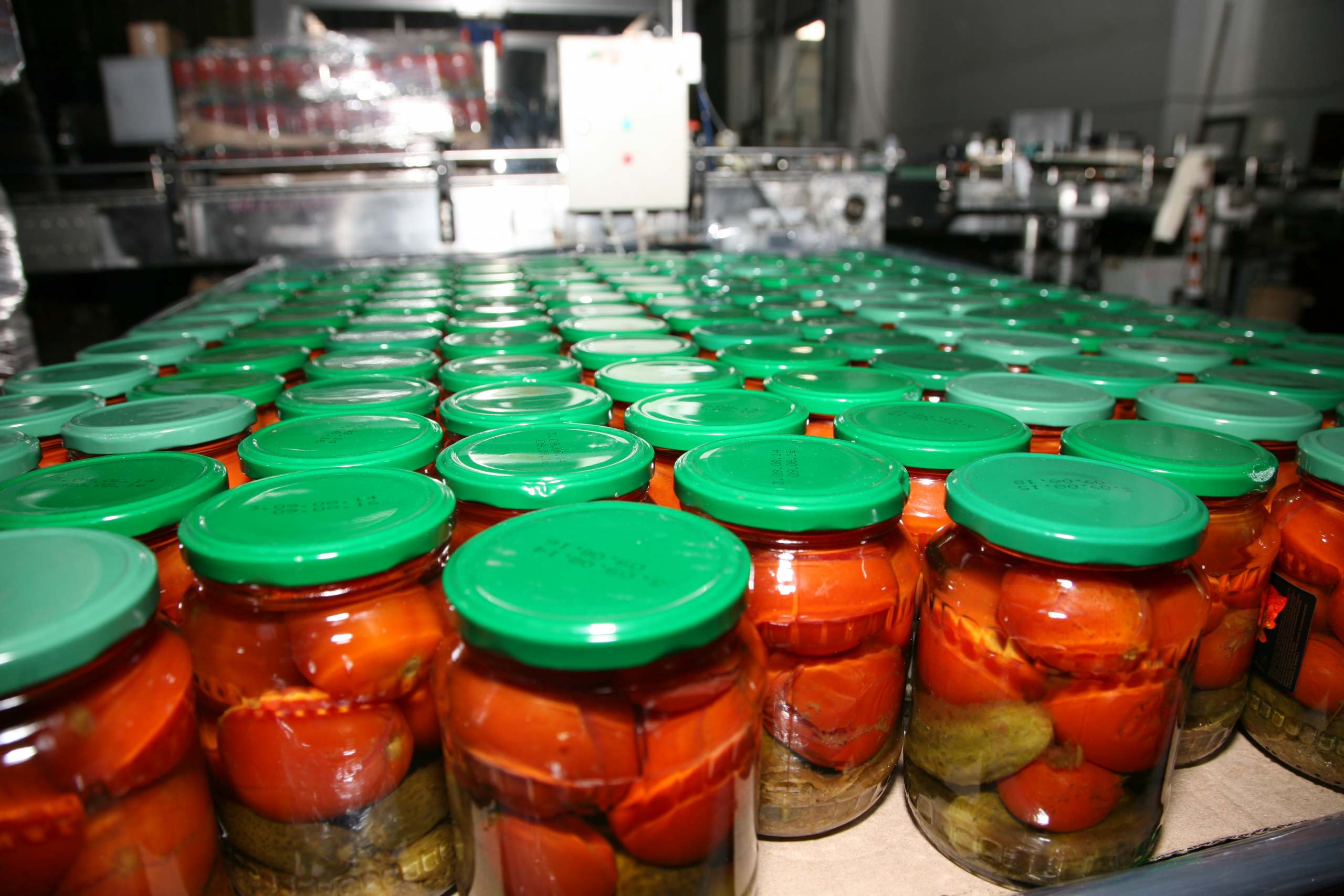 Бизнес-план разработан для определения экономической эффективности проекта, его рентабельности и сроков окупаемости инвестиционных затрат.1.2. Размер капитальных вложений для реализации инвестиционного проекта.Проектно-сметная документация не разработана. Проект экспертизы не проходил, заключения отсутствуют. В настоящее время подготовлен предварительный сметный расчет затрат.Структура инвестиционных издержек представлена в таблице 1 приложения.		Таблица 1. Структура инвестиций (тыс.руб.)1.3. Площадь необходимого земельного участка.Гулькевичский район расположен в северо-восточной части Краснодарского края, граничит с г. Кропоткин, с Кавказским, Новокубанским, Курганинским, Тбилисским районами и Ставропольским краем. В рамках организации местного самоуправления в Гулькевичский район входят 15 муниципальных образований нижнего уровня, в том числе 3 городских и 12 сельских поселений 3 городских поселения:Таблица 2. Муниципальные образования:В Гулькевичском районе 63 населённых пункта:Таблица 3. Населенные пункты:Общая численность населения района 98,9 тыс. человек, плотность населения – 70,9 человек на 1 кв. км.Административный центр района - город Гулькевичи, в котором проживают 34 314 человек, расположен в 165 км от краевого центра и международного аэропорта – г. Краснодара, от морских портов: Новороссийск – 314 км., Ейск – 270 км. и Темрюк – 315 км соответственно. Площадь района составляет 139 447 га, сельхозугодий – 119 126 га, пашни – 106 250 га, лесной фонд — 5 463 га, водное пространство – 3 035 га. Весь район покрыт разветвленной сетью автомобильных дорог, обеспечивающей круглогодичное сообщение. Протяженность автомобильных дорог общего пользования с твердым покрытием местного значения составляет 542 км. Степень газификации в целом по району составляет 97%.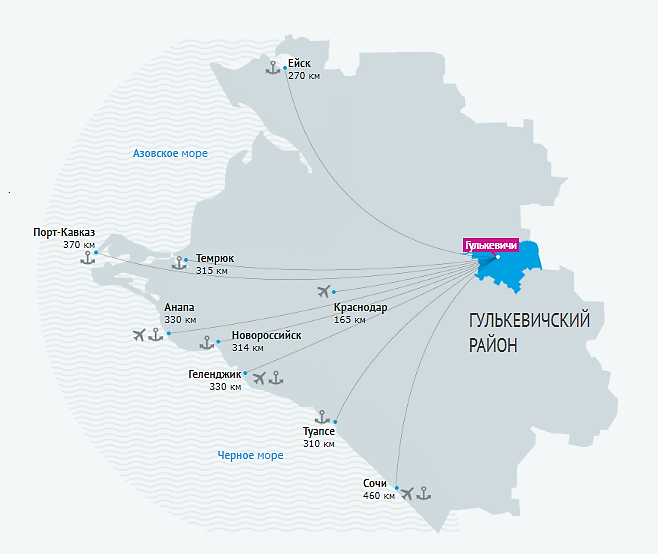 Рисунок 1.  Схема Гулькевичского района.В соответствии с территориальным зонированием Краснодарского края Гулькевичский район является частью Восточной экономической зоны, которая характеризуется как динамично развивающаяся территория с высоким промышленным, транспортным и инновационным потенциалом, специализация зоны преимущественно промышленная, транспортно – логистическая. Экономика муниципального образования – многоотраслевая, наибольшую долю в ее структуре занимают отрасли: промышленность (33%), сельское хозяйство (31%), розничная торговля (24%). Несмотря на ввод ограничений с целью нераспространения новой коронавирусной инфекции COVID-2019, в реальном секторе экономики района значительного спада не наблюдается. Это обусловлено тем, что крупные и средние предприятия осуществляют хозяйственную деятельность в основном в тех отраслях, деятельность которых не была приостановлена Указами Президента РФ и постановлениями главы администрации (губернатора) Краснодарского края. В отчетном году не допущено банкротства значимых для отраслей экономики предприятий, обеспечен рост налогооблагаемой базы, отсутствует задолженность по заработной плате на действующих предприятиях, а также в организациях бюджетной сферы, финансируемых из бюджета муниципального образования Гулькевичский район и бюджетов городских и сельских поселений Гулькевичского района. 70% в структуре экономики муниципального образования занимают крупные и средние предприятия, которыми получено около 2,0 млрд. рублей прибыли, что выше на 73% показателя за 2019 год. Объем отгруженных товаров, работ и услуг крупных и средних организаций составил более 25 млрд. рублей, что значительно (на 8 млрд. руб.) превышает аналогичный показатель за 2019 год. Темпы роста объемов отгрузки отдельных отраслей и основных экономических показателей к соответствующему уровню прошлого года имеют значения выше среднекраевых:в промышленном производстве – 152% при среднекраевом 100%;в сельскохозяйственном производстве – 159% при среднекраевом 111%;в строительстве – 116% при среднекраевом 92%;по вводу в эксплуатацию жилья – 102% при среднекраевом 98%;по обороту розничной торговли – 122% при среднекраевом 108%.Среднемесячная заработная плата за 2020 год – 32 973 или 107,3% к уровню 2019 года.Отраслевая структура экономики муниципального образования по доле отраслей в общем объеме отгруженных товаров, работ и услуг, выполненных собственными силами, по полному кругу предприятий по годам в процентном соотношении составила:Таблица 4.Отраслевая структура по доле отраслей в общем объеме.По итогам 2020 года структура базовых отраслей не изменилась по сравнению с 2019 годом, по-прежнему лидируют в общем объеме отгруженных товаров, работ и услуг, созданных собственными силами, такие отрасли как: промышленное производство, сельское хозяйство и розничная торговля. Увеличение доли промышленного производства обусловлено увеличением объемов производства и отгрузки пищевых продуктов, строительных материалов, а также продукции сельхозмашиностроения.Диаграмма № 1.Отраслевая структура экономики по итогам 2020 года:Промышленное производство.В структуре промышленного производства обрабатывающие производства занимают 95,7%, добыча полезных ископаемых – 0,9%; обеспечение электрической энергией, газом и паром; кондиционирование воздуха– 1,7%; водоснабжение; водоотведение, организация сбора и утилизации отходов, деятельность по ликвидации загрязнений – 1,6%.Объём отгруженных товаров собственного производства, выполненных работ и услуг в денежном выражении крупными и средними предприятиями района за 2020 г. составил 12008,2 млн. руб., что на 53,3% выше по сравнению с 2019 годом. Соотношение объемов отгруженных товаров по отраслям промышленного производства к 2019 г. составило:- обрабатывающие производства (доля в общем объеме – 95,7%) – 11493,1 млн. руб. или 156,2%; - обеспечение электрической энергией, газом и паром; кондиционирование воздуха (доля в общем объеме – 1,7%) – 205,4 млн. руб., или 106,4%;- водоснабжение; водоотведение, организация сбора и утилизации отходов, деятельность по ликвидации загрязнений (доля в общем объеме – 1,6%) –196,8 млн. руб. или 105,1%.- добыча полезных ископаемых (доля – 0,9%) – 112,9 млн. руб. или 121,8%.Промышленную отрасль муниципального образования представляют           85 хозяйствующих субъектов, к категории крупных и средних организаций относится 17 бюджетообразующих предприятий по основным видам деятельности:Добыча полезных ископаемых:- ОАО «Карьероуправление «Венцы-Заря»);Обрабатывающие производства:- производство пищевых продуктов (ООО «Гирей-Сахар»,                                                ООО «Крахмальный завод Гулькевичский», ф-л № 1 ООО «Белый медведь», ООО «Мясоперерабатывающее предприятие «Южное»);- производство прочей неметаллической минеральной продукции (Кавказский завод железобетонных шпал – филиал ОАО «БЭТ», ОАО «Агропромышленный строительный комбинат «Гулькевичский», АО «Силикат», АО «Блок», Гирейское ЗАО «Железобетон», ООО «Северо-Кавказский комбинат промышленных предприятий»);- производство готовых металлических изделий, машин и оборудования (ОАО «Северо-Кавказский завод стальных конструкций»);Обеспечение электрической энергией, газом и паром; кондиционирование воздуха:- филиалы краевых организаций - Гулькевичское ОП АО «НЭСК-ЭЛЕКТРОСЕТИ», «Гулькевичские горэлектросети АО «НЭСК Краснодарского края», участок в Гулькевичском районе ООО «Газпром межрегионгаз Краснодар», Филиал «Гулькевичские тепловые сети» АО «АТЭК компания;Водоснабжение; водоотведение, организация сбора и утилизации отходов, деятельность по ликвидации загрязнений»:- муниципальное предприятие «Водоканал» муниципального образования Гулькевичский район».В отраслевой структуре промышленности:- 97% занимают «Обрабатывающие производства» (75% из них – производство пищевых продуктов, 24% - производство прочей неметаллической минеральной продукции); - 1,3% - «Обеспечение электрической энергией, газом и паром; кондиционирование воздуха»;- 1,4% - «Водоснабжение; водоотведение, организация сбора и утилизации отходов, деятельность по ликвидации загрязнений»;- 0,3% - «Добыча полезных ископаемых».Аграрный сектор экономики представляют 81 предприятие, в том числе 14 бюджетообразующих, 215 крестьянских (фермерских) хозяйств (КФХ) и 13256 личных подсобных хозяйств (ЛПХ). Строительная отрасль района представлена 47 предприятиями, из которых 3 относятся к категории крупных и средних: ОАО «АПСК «Гулькевичский» (строительство жилых и нежилых зданий), АО «ДСУ-7» (строительство автомобильных дорог и автомагистралей), по фактическим видам деятельности - МП «Водоканал» (строительство инженерных коммуникаций для водоснабжения и водоотведения).Транспортную отрасль муниципального образования представляют 53 действующих хозяйствующих субъекта, к категории крупных и средних организаций относится 3: филиал ООО «Лабинская автоколонна № 1197» (деятельность автомобильного грузового транспорта и услуги по перевозкам), ОАО «Кубаньпассажиравтосервис» (регулярные перевозки пассажиров автобусами в междугородном сообщении) и ОП станция Гулькевичи                     ОАО «Кубань экспресс пригород» (услуги по перевозке пассажиров железнодорожным транспортом).По состоянию на 1 октября 2021 года на территории муниципального образования Гулькевичский район хозяйствующих субъектов, специализирующихся в сфере розничной торговли – 836, в том числе крупных и средних – 25 территориальных обособленных подразделения, доля которых составляет более 90% в общей сумме товарооборота (ТОПы - сеть магазинов «Магнит» ЗАО «Тандер», «Пятерочка» ООО Агроторг, ТОСП ООО «Евросеть-Ритейл», АО «Связной Логистика», ЗАО «Русская телефонная компания «Мобильные телесистемы», ОАО Вымпел-коммуникации «Билайн», АО фирма «Агрокомплекс», ООО «ТЕЛЕ2 Россия интернешнл Селлулар Б.В.», маг. «Светофор» ТОС ООО «Торгсервис 23», маг. «Красное и Белое» ООО «Атлас», маг. «Fixprice» ТОП ООО «БЕСТ ПРАЙС», маг. «DNS» ПО ООО «ДНС РИТЕЙЛ», ТОСП ООО «ФЛЕШ ЭНЕРДЖИ», АО «Краснодарпечать», ТОС ПО ООО производственная фирма «ДиПОС», ТОСП ООО «Регент Голд», АЗС и АГЗС ООО «Транспорт», ПАО «НК Роснефть», ПО ООО «Лукойл-Нефтепродукт, Обособленные подразделения ООО «Вайлдберриз»).Финансовые результаты деятельностиПо итогам 2020 года прибыль прибыльных организаций Гулькевичского района по полному кругу по сравнению с уровнем предыдущего года сложилась выше на 41,7% и составила 3 041 млн. рублей. В формировании прибыли основную долю занимают отрасли «сельское хозяйство» (58,2%) и «обрабатывающие производства» (25,3%). Рост прибыли прибыльных предприятий в 2020 году к уровню 2019 года обеспечен в отраслях: - «сельское, лесное хозяйство, охота, рыболовство и рыболовство» - на 44,2%, в основном за счет реализации проектов по строительству оросительных систем в рамках программы мелиорации земель ООО «Союз-Агро» и ОАО «СК им. М.И. Калинина», что обеспечило увеличение количества снятий урожаев, полученных на поливных землях, а также увеличение закупочных цен на продукцию сельского хозяйства;- «обрабатывающие производства» – на 72,3% за счет увеличения объемов ООО Мясоперерабатывающее предприятие «Южное», перехода предприятия ООО «Гирей-Сахар» из категории убыточных в категорию прибыльных, увеличения отгрузки продукции предприятия ООО «Крахмальный завод Гулькевичский»;- «строительство» – на 35,6% вследствие повышения объемов работ по крупным и средним организациям, что объясняется увеличением объемов АО «ДСУ-7» (доля в общем объеме строительных работ данной категории организаций - 19,6%) по реконструкции и капитальному ремонту автомобильных дорог в Гулькевичском, Кавказском, Тбилисском, Новокубанском и Белореченском районах в рамках исполнения контрактов, заключенных с Министерством транспорта и дорожного хозяйства Краснодарского края, увеличением объемов подрядных работ ОАО «Агропромышленный строительный комбинат «Гулькевичский» по строительству многоэтажных жилых домов на территории Краснодарского края (доля в общем объеме строительных работ по категории крупных и средних - 76,2%) и социальных объектов (школы на 1100 мест в г. Армавир); - «торговля оптовая и розничная; ремонт автотранспортных средств и мотоциклов» – на 9,2% за счет увеличения оборота розничной торговли крупных и средних предприятий на 18%, что обеспечено ажиотажным спросом на продукты питания в марте - апреле 2020г., ростом цен, увеличением доли онлайн-продаж, формат которых становится все более популярным из-за доставки «до двери».Декларированная площадь предоставляемого земельного участка: – земельный участок зарегистрирован, местоположение Краснодарский край, Гулькевичский район, примерно в 650 м по направлению на юго-восток от клуба х. Машевский, кадастровый номер: 23:06:1101006:19; площадь участка 131 323 кв. м.В целях реализации проекта планируется заключение долгосрочного договора аренды земельного участка.1.4. Источники финансирования инвестиционного проекта.Финансирование проекта планируется за счет собственных средств инвестора в полном объеме.Данный бизнес-план разработан для привлечения инвестиционных средств, позволяющих реализовать проект.1.5. Срок реализации инвестиционного проекта.Дата начала реализации проекта – 2022 год. Строительство планируется осуществить в течение инвестиционной фазы продолжительностью 24 месяца. Расчетный горизонт планирования по данному бизнес-плану составляет 8 лет.1.6. Показатели эффективности реализации инвестиционного проекта (основные финансовые показатели доходности и окупаемости).Таблица 5. Основные финансовые показатели:Реализация проекта обеспечивает интегральный экономический эффект в размере 111,5 млн. рублей в рамках горизонта планирования при ставке дисконтирования в 11,4%. Внутренняя норма рентабельности IRR=24,62% существенно выше принятой в расчетах ставки дисконтирования. Это позволяет сделать вывод о целесообразности вложения денежных средств в реализацию инвестиционного проекта.Норма доходности дисконтированных затрат (PI). Расчет этого значения позволяет увидеть соотношение стоимости денежного притока и оттока в текущем периоде. При этом учитывается сумма первоначально вложенных инвестиционных средств. Индекс доходности дисконтированных затрат показывает уровень генерируемых проектом доходов, получаемых на одну единицу капитальных вложений. Проект следует принимать в том случае, если данный показатель имеет значение больше единицы. Показатель проекта (PI) = 1,28. Он показывает высокую эффективность использования капитала в инвестиционном проекте.1.7. Контрольные показатели реализации бизнес-плана с указанием количественных характеристик и периода их достижения (например: объем капитальных вложений, объем производства и реализации продукции (товаров, работ, услуг) в натуральном выражении, количество создаваемых рабочих мест и др.).Таблица 6. Контрольные показатели:2. Общие сведения об инициаторе (инвесторе) инвестиционного проекта.2.1.Полное и сокращенное наименование инициатора (инвестора).Инвестор не известен, данный бизнес-план разработан с целью его поиска.Инициатором проекта выступает Муниципальное образование Гулькевичский район.2.2.Год и месяц государственной регистрации инициатора (инвестора) в качестве юридического лица.Инвестор не определен, бизнес-план разработан для его поиска и привлечения. При этом 100% доли будет приходиться на потенциального инвестора или, будет произведена разбивка долей в Уставном капитале в зависимости от наличия инвестиционного портфеля.Инициатором проекта выступает Муниципальное образование Гулькевичский район. Год и дата государственной регистрации – октябрь 1996 года.2.3. Дата и номер свидетельства о государственной регистрации инициатора (инвестора), наименование регистрирующего органа.Инвестор не известен, данный бизнес-план разработан с целью его поиска.Государственный регистрационный номер инициатора 1022303582707, дата внесения записи в ЕГРЮЛ – 02.09.2002 г. (раннее – 15.10.1996г.). Регистрирующий орган – Межрайонная Инспекция Федеральной налоговой службы № 5 по Краснодарскому краю.2.4. Юридический и фактический адрес инициатора (инвестора).Муниципальное образование Гулькевичский район: 352190, Краснодарский край, Гулькевичский район, г. Гулькевичи, ул. Советская, 14.2.5. Дата и номер государственной регистрации устава инициатора (инвестора) (действующей редакции).Устав муниципального образования Гулькевичский район зарегистрирован Управлением Министерства юстиции Российской Федерации по Краснодарскому краю. Свидетельство о государственной регистрации Устава муниципального образования от 30марта 2016 года № RU 235070002016001.2.6. ОГРН, ИНН/КПП инициатора (инвестора).Муниципальное образование Гулькевичский район:ОГРН 1022303582707, ИНН/КПП 2329013399/232901001.2.7. Контакты: почтовый адрес, номер телефона, номер факса, адрес электронной почты (при его наличии), официальный сайт в сети Интернет (при его наличии).Инициатором проекта выступает Муниципальное образование Гулькевичский район: 352190, Краснодарский край, Гулькевичский район, г. Гулькевичи, ул. Советская, 14.Тел. +7(86160) 5-18-85, e-mail: otdel.eco@gulkevichi.com, сайт: http://gulkevichi.com/2.8. Информация о структуре уставного капитала и составе учредителей (акционеров, участников) инициатора (инвестора), владеющих долей, превышающей 5 процентов в уставном капитале:100% доли будет приходиться на потенциального инвестора или будет произведена разбивка долей в Уставном капитале в зависимости от наличия инвестиционного портфеля.2.9. Вид (виды) экономической деятельности инициатора (инвестора).Виды деятельности, планируемые для организации предусмотрены группами общероссийского классификатора видов экономической деятельности (ОКВЭД):- 10.39.1 Переработка и консервирование овощей (кроме картофеля) и грибов;- 10.39.2Переработка и консервирование фруктов и орехов;- 10.32 производство соковой продукции из фруктов и овощей;- 10.39 прочие виды переработки и консервирования фруктов и овощей;Основной вид экономической деятельности муниципального образования Гулькевичский район: 84.11.3  –  деятельность органов местного самоуправления по управлению вопросами общего характера.2.10.Предполагаемая организационно-правовая форма и структура юридического лица, которое будет осуществлять мероприятия по реализации инвестиционного проекта в случае, если инициатором проекта является орган местного самоуправления муниципального образования Краснодарского края.Общество с ограниченной ответственностью, с применением общего режима налогообложения.2.11.Фамилия, имя, отчество, номера телефонов руководителей инициатора (инвестора): генеральный директор, финансовый директор, главный бухгалтер, директор по маркетингу, технический директор, руководитель научно-технического отдела либо лица, исполняющие их обязанности.Инвестор не определен, бизнес-план разработан с целью его поиска и привлечения.Инициатором проекта выступает Муниципальное образование Гулькевичский район, глава – Шишикин Александр Александрович.2.12. Фамилия, имя, отчество, номера телефона, факса, адрес электронной почты лица, ответственного за подготовку бизнес-плана.Таблица 7. Данные об ответственном за подготовку проекта:3. Производственный план реализации инвестиционного проекта.3.1. Описание производственно-технологических процессов. Основные технические параметры и стадии производства.В рамках реализации проекта планируется производство овощных, фруктовых консервов и овощных, и фруктовых соков.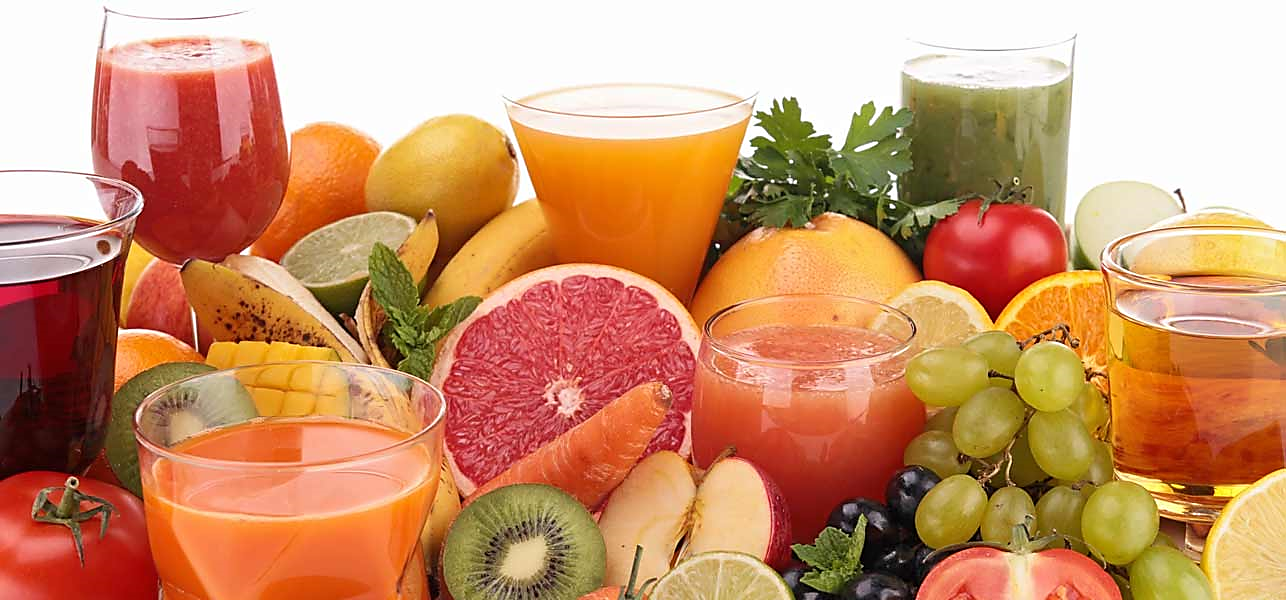 Овощные консервы будут производиться из томатов, огурцов, свеклы, перца болгарского, капусты белокочанной, морковки, кабачков, баклажан.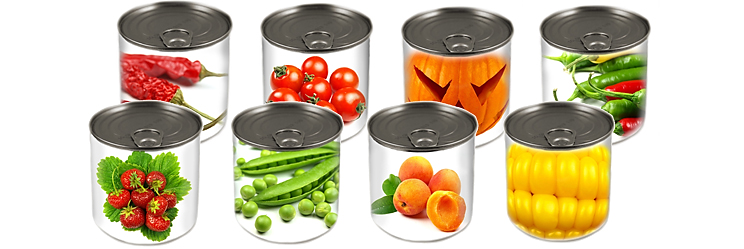 Предполагается производство следующих видов овощных консервов:маринованные овощи (томаты, огурцы);натуральные овощные консервы (перец сладкий натуральный, свекла гарнирная, томаты натуральные целые);овощные закусочные консервы (икра овощная, овощи, резанные в томатном соусе).Натуральные овощные консервы пользуются повышенным спросом у населения благодаря сохранению в них естественного вкуса и запаха, свойственного свежим овощам, высокой пищевой ценности, особенно в части витаминов, минеральных солей, различных кислот, благоприятно влияющих на обмен веществ и трудоспособность людей.Овощные маринады. Для маринования используют овощи или смесь овощей в целом виде и нарезанными.Овощные маринады изготавливают слабокислыми с общей кислотностью 0,5-0,7% и кислыми - 0,7-0,9% (в пересчете на уксусную).Из овощей вырабатывают в основном слабокислые маринады, кислыми готовят маринады из капусты белокочанной со свеклой, морковью, из капусты цветной, лука и чеснока.Маринады, состоящие из смеси овощей, называют ассорти.В состав натуральных консервов входят только овощи с добавлением в заливку небольшого количества сахара и соли для улучшения вкуса.Овощные закусочные консервы представляют собой многокомпонентные готовые блюда, состоящие из смеси обжаренных и бланшированных овощей, имеющие хороший вкус и высокую питательность.Пищевая ценность этих консервов определяется содержанием жира от 5 до 15 %, углеводов от 7 до 11 %, минеральных веществ от 1,7 до 2,1 %, а также витаминами, органическими кислотами и белками. Массовая доля сухих веществ в этих консервах составляет от 20 до 30 %.Плодовые консервы будут производиться из клубники, яблок, слив, вишни, черешни, груш.Преимущественно это будут фрукты в сиропе.Компоты, или фрукты, консервированные в сахарном сиропе, представляют собой целые или резаные на части плоды, или ягоды, подвергнутые той или иной предварительной обработке, фасованные в стеклянную или металлическую тару, залитые сахарными сиропами различной концентрации, герметически укупоренные и подвергнутые непродолжительной тепловой пастеризации или стерилизации.В компотах наиболее полно сохраняется естественный цвет, вкус и аромат исходного сырья. Сахар, добавляемый к плодам и ягодам, подчеркивает их естественный вкус и повышает пищевую ценность.В рамках реализации проекта планируется производство следующих соков: тыквенный, вишневый, яблочный.Производственный процесс.Технические операции по производству консервов подразделяют на три этапа: подготовительный, основной и завершающий.Подготовительный этап включает следующие операции: мойку, сортировку по качеству, калибровку, удаление несъедобных или малосъедобных частей сырья. Подготовительный этап наиболее трудоемкий, требует значительных затрат ручного труда, здесь образуется основное количество отходов. Несоблюдение технологической дисциплины на этом этапе может привести к возникновению многих дефектов: бомбаж из-за плохой мойки и повышенной бактериальной обсемененности, наличие посторонних включений, потемнение продуктов.Назначение мойки – удаление поверхностного загрязнения землей, ядохимикатами, благодаря чему снижается микробиологическая обсемененность и облегчается сортировка по качеству. Эффективность мойки повышается, если ее сочетают с обработкой ультразвуком, моющими агентами, вибрационными колебаниями.Сортировка по качеству производится на сортировочных транспортерах для отбраковки дефектных, пораженных болезнями и вредителями экземпляров.Сортировку по качеству обычно совмещают с удалением несъедобных частей (плодоножек, веточек, листочков и др.).Калибровка – обязательная операция для консервирования овощей целиком, половинками или четвертушками. Назначение калибровки – получение однородного по размеру сырья, что позволяет более точно поддерживать режим тепловой стерилизации, сократить отходы при чистке и резке.Очистку сырья применяют только для отдельных видов консервов путем удаления кожуры, косточек, семенных гнезд. Используют механический, тепловой и химический способы очистки. При механическом способе машины с терочной поверхностью используют для удаления кожуры и специальные машины – для косточек и семенных гнезд. При тепловом способе очистки картофель и корнеплоды обрабатывают паром. Химический способ очистки связан с обработкой сырья нагретыми растворами щелочей концентрацией 2-10% при температуре раствора 80-100°С в течение 1-6 мин. После этого остатки щелочи смывают холодной водой в течение 2-4 мин под давлением 0,6-0,8 МПа.Основной этап состоит из операций тепловой обработки и герметизации сырья: бланширования, разваривания, эксгаустирования и укупоривания, стерилизации или пастеризации.Бланширование – это кратковременная тепловая обработка сырья водой, паром или водными растворами солей, сахаров, органических кислот и щелочей. Назначение операции – прекращение биохимических процессов в продукте, уничтожение большей части микроорганизмов, повышение проницаемости покровных тканей, изменение массы, объема, консистенции, удаление воздуха, частичная инактивация ферментов, что предотвращает повышенные потери витаминов, сохраняет естественный цвет продукта.Температура воды для бланширования должна быть не ниже 70-75°С. Обычно бланширование производят очень быстро для сохранения естественного цвета, вкуса и аромата. Недобланшированный продукт может вызвать бомбаж, перебланшированный – разваривание консервов при стерилизации.Эксгаустирование – это удаление воздуха из заполненных продуктом банок перед укупоркой. Это предотвращает окислительные Процессы, изменяющие цвет, вкус и аромат продукта, а также развитие аэробных микроорганизмов, сокращает потери ценных веществ. Наличие воздуха в банках повышает давление в них при стерилизации.Укупоривание необходимо для полной герметизации банок, что обеспечивает проведение стерилизации и предотвращает попадание внутрь микроорганизмов.Наиболее ответственной операцией основного этапа является тепловая обработка – стерилизация, а для некоторых видов – пастеризация или асептическое консервирование.Стерилизация – это тепловая обработка консервов при избыточном давлении и температуре выше 100°С. Целью ее является уничтожение всех вегетирующих форм микроорганизмов и большинства их спор, а также инактивация ферментов.Надежность стерилизации зависит от режима прогрева консервов, на параметры которого влияют вид и размеры тары, степень обсемененности сырья микроорганизмами, вида сырья, его консистенции и бактерицидных свойств. Стерилизацию проводят в автоклавах при температуре 100-140°С при противодавлении 0,3-0,4 кПа. Применяют аппараты периодического и непрерывного действия. Последние более экономичны, но в них можно стерилизовать только консервы в металлической таре одного размера.Пастеризация производится при температуре ниже 100°С при атмосферном давлении в пастеризаторах непрерывного и периодического действия. Пониженная температура пастеризации предотвращает разрушение многих ценных веществ консервов, но выше микробиологическая обсемененность их, поэтому пастеризацию применяют в основном для жидкого сырья или при добавках антисептиков (бензойной, сорбиновой, уксусной кислот и др.).Стерилизация и пастеризация требуют довольно длительного времени обработки, что вызывает нежелательные изменения в продукте. Для предотвращения этого применяют асептическое консервирование. Сущность способа заключается в раздельной кратковременной стерилизации продукта и тары с последующим фасованием стерильного охлажденного продукта в асептических условиях. При этом продукт мгновенно и нагревается, и охлаждается.Асептическая стерилизация проводится в пароконтактных теплообменниках при температуре 115-125°С в течение 90-2400 с, охлаждение – в вакуумоохладителях при 30-40°С. Затем продукт перекачивается по стерильным трубопроводам в стерильные резервуары, оснащенные фильтрами бактерицидной очистки воздуха. Из резервуаров продукт фасуется в мелкую потребительскую тару с дополнительной тепловой обработкой или без нее.Преимущества асептической стерилизации заключаются также в том, что тепловая обработка проводится в тонком слое мгновенно, что позволяет сохранить основные вкусовые и ароматические вещества продукта. Ускоряется, кроме того, переработка сырья, что важно в сезон его массовых заготовок. Полученный полуфабрикат в дальнейшем используется для изготовления готовых консервов, позволяет смягчить сезонность производства на консервных предприятиях. Недостаток метода состоит в том, что асептическому консервированию можно подвергать только жидкие и пюре-образные продукты. Кроме того, необходима полная стерильность всего замкнутого цикла, производства.Завершающий этап консервирования связан с охлаждением стерилизованных консервов и маркировкой тары. Если тара не литографирована, то на нее наклеивают этикетки с указанием наименования консервов, предприятия-изготовителя, его товарного знака, подчиненности, нормативно-технической документации по качеству, массы нетто или объема, сорта, розничной цены, условий и сроков хранения. Маркировка наносится на крышки банок путем выдавливания знаков или быстросохнущей несмывающейся краской. Условные обозначения наносят в две или три строки.Таблица 8. Производство продукции (туб).Программа производства и реализации продукции представлена в приложении (таблица 3).3.2. Описание инфраструктуры (внешней и внутренней), необходимой для реализации инвестиционного проекта на территории муниципального образования, согласованное органом местного самоуправления соответствующего муниципального образования Краснодарского края по месту размещения объекта.Для полноценной работы необходимо обеспечение зданий и сооружений инженерными коммуникациями и связью, в том числе электроснабжение, водоснабжение и канализация, газоснабжение, подъездные пути.Для этого необходимо обеспечить выполнение работ в соответствии с техническими условиями городских жилищно-коммунальных служб и заключение соответствующих договоров.В настоящее время земельный участок инженерной инфраструктурой не обеспечен. В расчетах принято допущение, что точки подключения расположены на границе участка. Затраты на организацию внутриплощадочных сетей включены в общую стоимость проекта.Текущие расходы по коммунальным услугам запланированы исходя из ориентировочных объемов потребления (проектные объемы) и действующих тарифов для юридических лиц.Таблица 9. Расход электроэнергии, газа, воды:3.3. Сведения о производственном, технологическом и ином оборудовании с указанием технических характеристик и потребностей в инфраструктуре, а также материальных ресурсах, необходимых для реализации инвестиционного проекта. Требования к оборудованию и качеству применяемых материалов.Проектом предполагается приобретение как американского и западноевропейского технологического оборудования, так и оборудования российских производителей, что позволит оптимизировать финансовые затраты при создании производства и, таким образом, уменьшить срок окупаемости проекта. Приобретаемое оборудование будет иметь возможность фасовать продукцию как в стекло банку, так и в металлическую банку.Таблица 10. Комплект оборудования для изготовления плодоовощных и фруктовых консервов:Таблица 11. Линия подготовки плодоовощного сырья для консервации:Таблица 12. Годовая потребность производственных линий в фруктово-овощном сырье:Основными поставщиками сырья и материалов являются производители ЮФО. Овощи – от крупных и средних сельхозорганизаций, КФХ и ЛПХ Гулькевичского района,Фрукты – из плодовых садов ООО КСП «Дружба» (200 га) и яблоневого сада ООО «Гамма плюс» (70 га), КФХ «Кренц В.А.» и др. производителей Гулькевичского районаВыбор поставщиков планируется осуществлять по следующим критериям: соответствие закупленного сырья требованиям к качеству, установленным в договоре на поставку, соблюдение поставщиком сроков поставки, условия оплаты, отношение цены на закупаемое сырье к среднерыночной, место расположения поставщика.Отношения с поставщиками сырья будут строиться исходя из принципов надежности и стабильности партнеров с учетом их устойчивости.Конкретный перечень оборудования не определен, будет сформирован инвестором после принятия решения о реализации проекта. Согласно полученной предварительной калькуляции, общая стоимость оборудования составит 121,04 млн. руб.3.4. Сведения о степени готовности инициатора (инвестора) к началу реализации инвестиционного проекта (наличие оборудования, опытных образцов, технической документации, лицензий на производство, патентов, соглашений о намерениях с поставщиками и подрядчиками на осуществление строительных работ и поставку оборудования).Проект имеет полную поддержку со стороны Администрации муниципального образования Гулькевичскийрайон. Преимущества от реализации описываемого проекта:- вписывается в концепцию развития региона;- соответствует государственной программе «Развитие АПК»;- строительство завода по переработке овощей и фруктов позволит трудоустроить дополнительное количество людей, обеспечить налоговые поступления в бюджет.Технической документации и опытных образцов нет. Приобретение оборудования планируется в рамках реализации проекта и требует финансирования. Лицензии и патенты отсутствуют. Переговоры с поставщиками, подрядчиками и покупателями не проводились, предварительных договоренностей нет.Проектно-сметная документация не разработана, подготовлен предварительный сметный расчет затрат. Проект экспертизы не проходил, заключения отсутствуют.4. Маркетинговый план реализации инвестиционного проекта.Для осуществления проекта необходимо разработать и реализовать стратегию маркетинга, предполагающую:- стратегию сбыта;- оптимизацию ценообразования;- широкое проведение мероприятий по продвижению продукции.При этом достижение обозначенных целей возможно только при эффективном использовании и профессиональном сочетании всех инструментов маркетинга.4.1. Конкурентные преимущества реализуемого инвестиционного проекта перед российскими и зарубежными аналогами (сравнение основных натуральных, технических и экономических показателей) с указанием источника полученной для сравнения информации.Эксперты отмечают наметившуюся тенденцию изменения структуры потребления продуктов питания россиянами – рост доли потребления овощей и фруктов, натуральных соков. Одна из целей реализации проекта – обеспечение российского потребителя самой высококачественной продукцией – экологически чистыми консервами и соками в современной упаковке, произведенной по передовым технологиям отрасли. При этом предприятие будет придерживаться грамотной ценовой политики и сможет предоставить партнерам эксклюзивные условия продаж. Высокопрофессиональные менеджеры организации будут нацелены на долгосрочные бизнес - отношения со всеми клиентами компании. Основные конкурентные преимущества проекта:- высокое качество продукции за счет развитой сырьевой базы Краснодарского края;- использование нового современного, высокоэффективного оборудования;- высококвалифицированный персонал, регулярно проходящий обучение;- применение современных технологий;- неукоснительное соблюдение требований и стандартов;- активная маркетинговая политика;- индивидуальный подход в разработке программ сотрудничества с дистрибуторами;- покупатели предпочитают местную продукцию, а не импортные аналоги.4.2. Стратегия продвижения реализуемого инвестиционного проекта на рынке.Важным является вопрос своевременной и бесперебойно поставки произведенной продукции заинтересованному покупателю по приемлемой для него цене, для чего должна существовать профессионально разработанная и успешно реализуемая стратегия маркетинга, предполагающая:- стратегию сбыта,- оптимизацию ценообразования,- широкое проведение мероприятий по продвижению выпускаемой продукции.В рамках проекта сбыт продукции планируется осуществлять в основном крупными и средними оптовыми партиями. С этой целью предусмотрена работа с внешними службами маркетинга, задачами которых является продвижение продукции на соответствующих рынках и организациях ее сбыта.Для реализации такой системы предполагается выбор крупных оптовых компаний, уже оперирующих на рынке, и последующее сотрудничество с ними.При этом основными критериями выбора оптовых компаний являются:- широкая географическая охватка,- уверенное положение на рынке,- устойчивые темпы увеличения объемов продаж и числа клиентов,- наличие собственных складов и отработанных транспортных схем.После отбора оптовых компаний в соответствии с перечисленными критериями, с ними необходимо установить партнерские отношения путем создания гибкой системы скидок, направленной на стимулирование необходимой схемы поведения, а также размещения совместной рекламы и организации специальных мероприятий по привлечению покупателей. Таким образом, компания получит возможность определять направление развития системы дистрибуции.Наряду с высоким качеством, основным показателем конкурентоспособности производимой продукции является ее цена. Оптимизация процессов ценообразования в пользу конечного потребителя продукции достигается максимально возможным сокращением звеньев между производителем и конечным потребителем, а также установлением контроля над оптовыми компаниями и проведением единой ценовой политики.Рекламная компания планируемого завода по переработке овощей и фруктов будет направлена на решение следующих задач:В течение первого года функционирования завода – распространить информацию о существовании предприятия и о возможности приобретения производимой продукции.Распространение информации о сохранении полезных свойствах консервированных овощей и фруктов, натуральных соков, в том числе производимых рассматриваемым заводом.Информирование ключевых торговых игроков о выпускаемой продукции.Затраты на рекламу будут меняться по мере развития проекта. В предлагаемом проекте на стадии функционирования предусмотрены затраты на рекламу в размере 0,1% от выручки.4.3. Политика ценообразования.Рыночная цена устанавливается исходя из существующих сегодня цен на производство продукции аналогичных предприятий. В дальнейшем на основании маркетинговых исследований предполагается проведение политики средневзвешенного ценообразования на уровне ниже среднерыночных цен и возможное повышение их на основе определения эластичности сезонного спроса, в том числе в зависимости от:присутствия на рынке аналогичных товаров конкурентов;возможной реакции потребителей на изменение цен, в том числе связанное с изменением качества продукции.Базой для расчета стоимости продукции принимается средний ценовой уровень конкурентной среды по видам продукции, нормированный на примененные интервалы рассмотрения плана сбыта и производственные мощности предприятия.Планируется проводить гибкую ценовую политику с предоставлением скидок в определенные периоды.В расчетах принята среднегодовая цена реализации условной единицы продукции с учетом сезонных, маркетинговых, оптовых и прочих скидок.Таблица 13. Уровень цен.Установленная цена должна полностью возмещать все затраты производства и сбыта, а также обеспечивать получение заложенной нормы прибыли. Метод ценообразования выбран с учетом уровня цен конкурентов.4.4. Предполагаемые потребители продукции (товаров, работ, услуг) реализуемого инвестиционного проекта.Потенциальными потребителями продукции завода будут, в основном, торговые организации, специализирующие на реализации консервированной плодоовощной продукции и соков, домашние хозяйства, предприятия общественного питания, а также санаторно-курортного комплекса Краснодарского края.5. Анализ рынка.5.1. Состояние российского отраслевого рынка/внешних рынков реализуемого(планируемого к реализации) инвестиционного проекта.Рынок овощной консервации имеет свои сложившиеся традиции и особенности. Плодоовощные консервы пользуются особой популярностью у российских потребителей. Некоторые эксперты рынка связывают это в том числе с традициями русской кухни, другие специалисты объясняют это высоким ритмом жизни в мегаполисах и, следовательно, отсутствием времени на заготовку овощей и фруктов в домашних условиях. 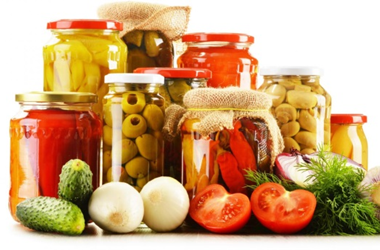 Российский рынок переработки плодоовощной продукции растет уверенными темпами, за период с 2017 по май 2020 года рынок вырос на 12,14%, за 2020 г. – на 8,22% и достигнет к концу 2020 года по экспертной оценке Центра экономики рынков (с учетом показателей за январь-май 2020 года) 4,4 млн. тонн переработанной продукции (в 2019 году данный показатель составил 4,1 млн. тонн переработанной плодоовощной продукции). Диаграмма 2. Объемы переработанной плодоовощной продукции на территории России в 2017-2020 годах (в тоннах переработанной продукции):В структуре рынка переработки плодоовощной продукции наибольшую долю (43%) занимает соковая продукция для взрослых и детей. Почти четверть рынка (23%) занимает производство плодоовощных пюре. Овощные консервы занимают 15% рынка.Диаграмма 3. Структура рынка переработки плодоовощной продукции в 2020 году:Наибольшую динамику (с 2017 г. по 2020 г.) демонстрирует категория резанных и расфасованных овощей (рост объемов производства за указанный период почти в 6 раз.Почти в 2 раза выросли объемы переработанного и консервированного картофеля и замороженных овощей (88,4% и 82,2% соответственно). Рынок консервированных овощей в среднем за 4 года и 5 месяцев вырос на 29,5%, соков и других напитков из фруктов и овощей – на 3,5%.Диаграмма 4. Динамика рынка переработки плодоовощной продукции с 2017 г. по июнь 2020 г.В 2020 году категория замороженных овощей также показала наибольший рост по рынку переработку плодоовощной продукции. При этом в 2020 году категория резанных и расфасованных овощей демонстрировала падение (-26,5% в категории). Наибольшими темпами сокращается рынок сушеных овощей                  (-29,5%).Диаграмма 5. Динамика рынка переработки плодоовощной продукции за 2020 г. (относительно аналогичного периода 2019 г.)Общая выручка компаний, осуществляющих переработку и консервирование фруктов и овощей в 2019 году, составила 141, 3 млрд. руб. (по данным ФНС России), при этом рынок ежегодно растет незначительно – в среднем на 0,1%.После изменений объемов поставок фруктов и овощей в 2014-2015 года в связи с принятием санкций, в 2016 году выручка компаний «просела» на 13,4%. При этом в 2018 и 2019 году финансовые показатели переработчиков плодоовощной продукции начали нагонять посткризисное падение, демонстрируя рост в 6,3% и 4,9% соответственно.Диаграмма 6. Динамика выручки компаний, занимающихся переработкой и консервированием фруктов и овощей.В разрезе структуры выручки компаний, занимающихся переработкой и консервированием фруктов и овощей, за 2014-2019 годы наблюдалось существенное перераспределение из сектора производства соковой продукции в сектор переработки и консервирования овощей. Если в 2014 году доля сектора производства соковой продукции составляла 54,8% (по валовой выручке компаний), то в 2019 году данный сектор снизился до 33,6%. Сектор переработки и консервирования овощей, наоборот, вырос с 45,2% в 2014 году до 66,4% в 2019 году.За период с 2014 по 2019 годы выручка компаний,  занимающихся переработкой и консервированием фруктов и овощей, сократилась на 1,04% с 142,8 млрд. руб. до 141,3 млрд. руб. Наибольший прирост выручки за период продемонстрировали компании, осуществляющие переработку и консервирование картофеля (прирост выручки на 78,3% с 20,9 млрд.  руб. в 2014 году до 37,3 млрд. руб. в 2019 году), что отчасти обусловлено недостатком другого сырья в сфере переработки плодоовощной продукции в связи с введением эмбарго на поставку фруктов и овощей из стран дальнего зарубежья и переориентацией рынка на переработку сырья российских производителей и производителей из стран ближнего зарубежья.Больше всего потерял в валовой выручке компаний сектор производства соковой продукции из фруктов и овощей (- 39,3% – с 78,2 млрд. руб. в 2014 году до 47,5 млрд. руб. в 2019 году). Сектор переработки и консервирования фруктов и овощей, наоборот, нарастил свои обороты за период на 45,3% – с 64,6 млрд. руб. в 2014 году до 93,9 млрд. руб. в 2019 году). При этом больший рост выручки демонстрировал сектор переработки и консервирования овощей и грибов (кроме картофеля) (- 30,2% – с 30,6 млрд. руб. в 2014 году до 39,8 млрд. руб. в 2019 году).Таблица 14. Изменение выручки компаний в сфере переработки и консервирования фруктов и овощей.5.2. Особенности сегмента рынка, в котором реализуется (планируется к реализации) инвестиционный проект: объем, динамика и тенденции развития.В разрезе субъектов Российской Федерации основные производители продуктов переработки фруктов и овощей сосредоточены в Москве и Московской области. На долю московской агломерации приходится 35,3% валовой выручки всего сектора. В тройку лидирующих регионов среди производителей продукции переработки фруктов и овощей входит Краснодарский край – на долю региона приходится 20,5% от валовой выручки всех компаний сектора.Диаграмма 7. Структура рынка в сфере переработки и консервирования фруктов и овощей в разрезе лидирующих регионов в 2019 году (по валовой выручке компаний, осуществляющих свою деятельность в указанных регионах).Выручка производителей столичного региона в 2019 году составила 49,9 млрд. руб. В Санкт-Петербурге валовая выручка производителей в 2019 году составила 33,6 млрд. руб. Компании Краснодарского края в 2019 году достигла 29 млрд. руб.В таблице 15 представлены наиболее крупные предприятия из различных регионов России, осуществляющих переработку овощей.Таблица 15. Рейтинг крупнейших переработчиков овощей в Российской Федерации (рейтинг формировался на основе финансовых данных).Лидером рейтинга, несомненно, является ООО «Фрито Лей Мануфактуринг», одно из бизнес-направлений «ПепсиКо». Компания занимается производством картофельных чипсов, кукурузных хлопьев, крекеров, мюсли, печенья и быстрых завтраков. В 2002 году в г. Кашире был введен в эксплуатацию завод компании, который может считаться одним из наиболее крупных в Европе по производству чипсов (торговые марки «Лэйс», «Лэйс Макс», «Читос», «Хрустим»). В 2010 году был запущен завод в Ростовской области, чья совокупная мощность составила 50 тыс. тонн готового продукта.Вторую позицию рейтинга занимает АО «Мултон» — крупнейший производитель овощных и фруктовых соков. Завод компании, расположенный в подмосковном Щелково, имеет максимальную мощность в 400 млн литров и является одним из крупнейших не только в России, но и в Восточной Европе. Предприятие выпускает продукцию под брендами «Rich», «Добрый», «Pulpy», «Моя семья», «Innocent».Перспективы и тенденции развития рынка производства и переработки овощей.Говоря о реалиях и перспективах и тенденциях развития рынка переработки овощей в дальнейшем, можно отметить положительные изменения в данной области, несмотря на пандемию.На данный момент в процессе реализации находится около 287 инвестиционных проектов, занимающихся переработкой овощей, чья стоимость составляет 43 млрд рублей. Проекты нацелены на развитие производства овощных консервов, увеличение мощности цехов по сушке и заморозке овощей, а также изготовлению томатной пасты из отечественных помидоров.В 2020 году на полную мощность вышел завод по производству картофеля фри. Его основатели: «Белая дача» и «LambWeston» планировали в 2022 году частично вернуть инвестиции в размере 8,7 млрд рублей. На данный момент прогноз по деятельности оптимистичный, невзирая на опасность наступления второй волны пандемии.В Нижегородской области в конце 2021 года планируют сдать завод по переработке плодоовощной продукции, инвестиции в который достигли 322,6 млн. рублей. Расчетный срок окупаемости проекта 4,5 года, а значит, по расчетам уже в 2025 году должен выйти на точку прибыли.В Волгоградской области в стадии разработки проект по переработке овощей носит масштабный характер и включает в себя много этапов. Срок реализации составляет 5 лет, а инвестиции достигают 1 млрд. рублей. Завод будет использовать сырье только отечественных производителей.Группа компаний Бондюэль в начале 2020 года запустила завод по переработке овощей, чьи мощности базировались на старом «Шебекинском овощном комбинате». В 2020 году предприятие планирует выпустить 10 тыс. тонн замороженной продукции, при этом акцент будет сделан также на сырье российских производителей.ГК «Бионик» в настоящий момент ведет проект производства замороженных и сублимированных овощей, грибов, фруктов, чья мощность к 2022 году должна составить 7 тыс. тонн замороженных и сублимированных продуктов.Согласно мнению экспертов «Интерагро», в ближайший период (2022-2023 годы) на рынок должны выйти новые предприятия — около 10 крупных заводов по переработке овощей и картофеля под эгидой существующих рыночных игроков.Можно предположить рост объема сырья, которое было произведено для переработки. Кроме того, ожидается устойчивый спад объема импортного сырья, закупаемого для нужд перерабатывающих предприятий. Сейчас можно отметить спрос на возведение новых овощехранилищ, оснащенных системами климат-контроля, а также оптической сортировки, которые позволят сохранять отечественную плодоовощную продукцию до весны следующего года без технических потерь.Регионы-лидерыв переработке овощей: Подмосковье, Краснодарский край, Липецкая, Ростовская и Брянская области. 5.3. Основные потребительские группы и их территориальное расположение.Потенциальными потребителями продукции планируемого завода будут:- торговые организации, специализирующие на реализации консервированной продукции и соков;- домашние хозяйства;- предприятия общественного питания.Возможно заключение договоров с торговыми сетями, выставление продукции на аукцион для дальнейшей реализации в бюджетной сфере (бюджетных учреждениях социальной сферы, таких как детские сады, школы, больницы, места отдыха и т.д.). Территориальное расположение потребительских групп – Гулькевичский район, крупные населенные пункты соседних муниципальных образований (включая республику Адыгея), Ростовская область, Ставропольский край.5.4. Основные участники российского/зарубежного рынка, степень насыщенности рынка, анализ основных конкурентов (цены, методы продвижения).Цифры 2020 года показывают: производство отечественных овощей за последние 4 года выросло на 7,1%, что покрывает почти до 90% потребностей потребления в натуральном выражении (вес) из расчета нормы потребления – 120 кг на человека в год. Таким образом, дефицит собственных овощей в России упал с 2017 до 2020 года с 2,9 до 1,6 млн. тонн.Диаграмма 8. Обеспеченность овощами населения России (источник: Росстат, оценки «Интерагро»).Однако следует учитывать, что потери выращенного урожая на разных этапах его движения от поля до прилавка, суммарно могут доходить до 30%. От 5% до 20% выращенного урожая может являться нестандартным, а соответственно, не подходить для продажи через торговые сети. При этом только 15-20% российских овощей идет в переработку. По мнению экспертов «Интерагро», наращивая переработку, можно снизить потери урожая и повысить самообеспеченность россиян уже переработанными овощами.Структура переработки овощей в России.Между тем, запрос россиян на переработанные овощи за счет внутренних резервов не удовлетворяется полностью. За три года рост объемов переработанных овощей составил 11% и это все-таки, недостаточно быстро.Диаграмма 9. Объем производства переработанных овощей в России.Структура переработки овощей в России остается практически неизменной на протяжении последних трех лет. Традиционно перерабатывается картофель (эта доля выросла с 11% в 2017 г. до 20% в 2020 г.), томаты, горох и фасоль. Следует отметить, что доля переработанного картофеля продолжает увеличиваться: в натуральном выражении за три года этот сегмент вырос на 67% (с 178,5 тыс. тонн до 298,2 тыс. тонн). Переработка томатов выросла на 9% (с 100,5 тыс. тонн до 109,1 тыс. тонн).Диаграмма 10. Структура переработки по типам овощей.Половина переработанных овощей – это консервация без уксуса (47%). Далее с некоторым отрывом идет пюре (16%). Доля овощных соков немного снизилась (с 17% в 2017 г. до 13% в 2020 г.). А вот доля заморозки стремительно растет (с 4% в 2017 г. до 12% в 2020 г.). Консервация с уксусом пока еще сохраняет свои позиции – 8-10%.Пока небольшие сегменты нарезки и заморозки развиваются очень динамично: именно они выросли за последние годы в разы: нарезка – в 4,2 раза (с 10,5 тыс. тонн до 44,8 тыс. тонн), а заморозка в 2,4 раза (с 63,9 тыс. тонн до 155,8 тыс. тонн). В целом сегмент соков (фруктовые + овощные) за три года упал на 10% (с 271,9 тыс. тонн до 243,6 тыс. тонн). На 10 % снизился объем производства хлопьев и сушеных овощей (с 22,8 тыс. тонн до 20,6 тыс. тонн), а ведь недавно им сулили в России большое будущее.Диаграмма 11. Структура по типам переработки овощей (источник: Росстат, оценки «Интерагро»).Важно отметить, что собственная сырьевая база пока не успевает за перерабатывающей промышленностью. Треть сырья пока импортируется из-за рубежа.  То есть, отмечают в «Интерагро», можно сделать вывод, что треть российского сырья не отвечает требованиям рынка. Эксперты также отмечают, что вслед за переработкой будут подтягиваться и смежные, обслуживающие переработку сферы.Импорт переработанных овощей.Объем импорта в течение трех прошедших лет вырос на 11% с 543,2 тыс. тонн в 2020 году до 602,12 тыс. тонн в 2020 году, но его доля, в принципе, остается стабильной – 25%.Диаграмма 12. Объем импорта переработанных овощей (Таможенная статистика, оценки «Интерагро»).Что касается потребительских предпочтений, они не претерпели больших изменений за последние три года. Чаще всего из-за рубежа везут томаты (24%), картофель (17%), оливки (15%), огурцы (10%), горох (8%) и кукурузу (5%). Это открывает отличные перспективы для отечественных производителей.Диаграмма 13. Структура переработки по типам овощей, импорт (таможенная статистика, оценки «Интерагро»).В то же время, эксперты «Интерагро» отмечают, что структура импорта по типам переработки существенно меняется, подстраиваясь под потребности россиян и под развитие переработки в самой России. Так доля овощей, консервированных без уксуса, выросла с 55% до 58%. Доля овощей, подвергнутых тепловой обработке, упала с 21% до 14%. Доля консервации с уксусом пока стабильно удерживает свои позиции на 20-22%.Диаграмма 14. Структура по типам переработки, импорт (таможенная статистика, оценки Интерагро).Заводы по переработке овощей в России:В настоящее время в России действует более 600 предприятий по переработке, 300 из них – средние и крупные. В среднем каждое предприятие выпускает 8 514 миллионов условных банок консервов в год.Таблица 16. Самые большие заводы по переработке овощей (ТОП-10) (источник: Росстат).Страновая структура импорта овощной продукции зависит от конкретного вида консервации и в целом по рынку выглядит следующим образом.Среди основных экспортеров выделяются Китай, Испания, Вьетнам. Лидерство азиатских стран по объему импорта в натуральном выражении связано с низкой стоимостью продукции и возможностью получать несколько урожаев в год. Особенностью рынка является тот факт, что страна экспортёр не всегда является страной происхождения товара. На сегодняшний день в структуре импорта собственную продукцию импортируют в основном Китай, Таиланд, Вьетнам, Польша, Молдавия, Венгрия и несколько других стран. Остальные страны в структуре импорта имеют незначительную часть продукции собственно производства. Как видно из приведенного анализа страны Азии имеют значительные объемы импорта аналогичной планируемой к выпуску продукции, многие отечественные бренды заказывают свою продукцию именно в Китае, Таиланде и др. странах. Главное преимущество продукции – низкая цена, что прослеживается при сравнении стоимостей ввозимой продукции.Отечественные производители смогут конкурировать с импортом только в случае создания современного производства, обеспечения его качественной сырьевой базой, поддержкой государства на этапе становления. Планируемый проект отвечает современным требования к технологии производства, имеет собственную сырьевую базу, что позволит предложить рынку конкурентную цену и товар, сократить объем импортируемой продукции как в целом в Россию, так и в Краснодарский край.Производственные мощности основных производителей овощной консервации сосредоточены на юге России. Так на территории Краснодарского края размещено 24 предприятия-производителя плодовоовощной продукции. Таблица 17.Производители консервированной плодоовощной продукции на территории Краснодарского края.5.5. Текущее положение инициатора (инвестора) на рынке, оценка доли рынка, основные конкурентные преимущества.В настоящее время организация заявителя существует в виде бизнес-идеи, следовательно, на рынке не представлена.Конкурентными преимуществами планируемого завода будет: наличие современной производственной инфраструктуры;квалифицированный персонал;использование высококачественного сырья;применение современных технологий.5.6. Планируемая доля рынка после реализации инвестиционного проекта.По итогам 2020 года емкость рынка производства плодоовощных консервов в Южном федеральном округе составляет 1 456 000 тыс. усл. банок, объем производства Краснодарского края составляет 837400 тыс. усл. банок, а в рамках проекта предполагается выпуск 5 200 тыс. усл. банок ежегодно, тогда доля рынка проекта будет выглядеть следующим образом:Таблица 18. Доля рынка проектаТаким образом, доля проекта в структуре производства составит: по ЮФО – 0,36%; по Краснодарскому краю – 0,62%.6. Организационный план реализации инвестиционного проекта.6.1. Организационный план реализации инвестиционного проекта (перечень этапов с указанием длительности (дней), стоимости со сроком оплаты, ответственном исполнителе).Начало реализации проекта запланировано на 2022 год. Считается, что к этому времени юридические вопросы по организации общества будут решены. Инвестиционный проект планируется реализовывать в соответствии со следующим графиком:Первый этап – выполнение проектных работ, оформление земельного участка и подготовка строительной площадки;Второй этап – строительно-монтажные работы, установка оборудования и пуско-наладочные работы;Третий этап – запуск производства и выход на проектную мощность. Таблица 19. График реализации проектаТаблица 20. График реализации проектаПроизводственная деятельность общества запланирована с 1 кв. 2024 г.6.2. Количество и квалификация производственного, инженерно-технического и иного персонала, необходимого для реализации инвестиционного проекта, при осуществлении инвестиционной деятельности по инвестиционному проекту силами инициатора (инвестора).В процессе реализации проекта большое внимание будет уделено кадровым вопросам. К моменту запуска производства будет решен вопрос подбора, приема на работу и обучения персонала, преимущественно из населения, проживающего на территории муниципального образования.Проектом предполагается создание 97 новых рабочих мест. Численность производственных рабочих определена в соответствии с технологическим циклом производства продукции. Нормативная потребность составляет: основной производственный персонал – 60 человек, вспомогательный персонал – 22 человека, административно-управленческий персонал – 15 человек.Прием на работу специалистов и рабочих предполагает проверку их профессиональных и личных качеств, способности к обучению, адаптации в коллективе по срочным договорам с назначением испытательного срока. Удовлетворение потребностей в квалифицированной рабочей силе планируется осуществлять в том числе с помощью службы занятости района.Таблица 21. Расходы на оплату труда.В Таблице 4 Приложения представлен расчет численности работающих, расходы на оплату труда и отчисления на социальные нужды. Годовые расходы на оплату труда составят 51 276,4тыс.руб., в том числе заработная плата составит 39 382,8 тыс. руб., страховые взносы – 11 893,6тыс. руб.Основная задача руководства – формирование команды, стремящейся к получению наибольшего эффекта в деятельности, и ориентации всего коллектива на достижение долгосрочных целей предприятия.Побуждение работников к реализации поставленных перед заводом целей является объективной необходимостью. Поэтому, целесообразно внедрить основные формы стимулирования:- заработок работника определяется в зависимости от его квалификации, личных способностей и достижений в труде и включает различные премии. Премиальный фонд формируется по итогам квартала в зависимости от полученной прибыли. Премия распределяется сотрудниками в зависимости от качества работы сотрудников в предыдущий квартал и отсутствия зафиксированных нарушений.- система внутренних льгот: страхование здоровья работников за счет предприятия; эффективное премирование, доплаты за стаж работы и др.;- нематериальные льготы и привилегии персоналу (предоставление права на скользящий, гибкий график работы; предоставление отгулов).7. Финансовый план реализации инвестиционного проекта.7.1. Основные принятые допущения для построения финансовой моделиФинансирование инвестиционного проекта осуществляется посредством привлечения собственных средств инвестора в размере 100% от общей суммы инвестиционных издержек для оплаты объема материалов и строительных работ застройщику в соответствии с заключенным на строительство договором.В рамках расчета данного бизнес-плана был принят ряд допущений и ограничений при расчете уровня доходности проекта, при этом проектом предусмотрена актуальность основных макроэкономических параметров.При расчетах финансово-экономической модели бизнес-плана приняты следующие допущения:- ставка рефинансирования, установленная ЦБ РФ – 7,5%- темп инфляции – 4,0%*- поправка на риск – 8,0%- ставка дисконтирования по проекту – 11,4%.*  	- прогноз инфляции на 2022 год 4–4,5% по прогнозу Минэкономразвития России.Финансовый план реализации инвестиционного проекта приведен в таблицах приложения.7.2. Источники финансирования. График финансирования проектаФинансирование инвестиционного проекта осуществляется посредством привлечения собственных средств инвестора в размере 100% от общей суммы инвестиционных издержек для оплаты объема материалов и строительных работ застройщику в соответствии с заключенным на строительство договором.Данные по источникам финансирования инвестиционного проекта представлены в Приложении (таблица 2).7.3. Планируемый объем продаж, планируемая выручка от реализации продукции (товаров, работ, услуг).План прибылей и убытков отражает результаты деятельности обществав определенные периоды времени (месяц, квартал, год). Из плана прибылей и убытков можно определить прибыльность предприятия в условиях плановой загрузки производственных мощностей. Расчет прибыльности проекта отражен в Таблице 9 Приложения.Анализ планируемой прибыли важен для определения экономической целесообразности и эффективности проекта. Важно, чтобы произведенные затраты не только окупили вложенный капитал, но и принесли дополнительный доход в виде прибыли. При этом размер полученной прибыли всегда, в конечном итоге определяет эффективность вложений в проект, так как все расчеты эффективности базируются на сравнительном анализе размера полученной прибыли и привлеченных средств.Денежные потоки отражают фактические поступления выручки от продаж и фактическую оплату понесенных затрат.Результатом финансово-хозяйственной деятельности является чистая прибыль, которая наряду с суммой амортизационных отчислений вводимых основных средств будет являться источником возврата заемных средств.7.4. Планируемая себестоимость, структура прочих затрат, обслуживание долговых обязательств (при наличии), чистая прибыльПлановый расчет себестоимости приведен в Таблице 5 Приложения. С учетом принятых допущений построена финансово-экономическая модель деятельности общества. Структура затрат и прибыль указаны соответственно в таблицах 6 и 9 Приложения.7.5. Ожидаемые налоговые отчисления, в том числе в бюджет Краснодарского края.Данные налогового окружения принимаются в соответствии с Налоговым кодексом РФ, федеральным законодательным актами и актами субъекта РФ, действующими на 2022 год.Таблица 22. Налоговое окружение* в том числе страхование от несчастных случаев 0,2%Расчет сумм налогов и сборов в бюджет при реализации инвестиционного проекта представлен в Таблице 8 Приложения.Основным показателем бюджетной эффективности является чистый дисконтированный доход консолидированного бюджета края. Бюджетный эффект инвестиционного проекта определяется как сальдо поступлений и выплат из бюджета в связи с реализацией данного проекта. В таблице за расчетный период проводится дисконтирование сумм поступлений и выплат реализации проекта.7.6. Расчет точки безубыточности.Точка безубыточности соответствует объему реализации, начиная с которого выпуск продукции (услуг) должен приносит прибыль. Точка безубыточности рассчитывается как отношение величины постоянных расходов к разности цены продукции и величины переменных расходов, деленной на объем реализации продукции (услуг). Расчет безубыточности приведен в таблице 11 Приложения.7.7. Расчет показателей эффективности проектаЭффективность проекта характеризуется результатами, получаемыми от производственной, финансовой и инвестиционной деятельности предприятия.Оценка потребности проекта в оборотных средствах (чистого оборотного капитала) осуществляется на основе норм оборота основных статей текущих активов и пассивов, исходя из потребностей предприятия при работе на полную (проектную) мощность. При этом учитывается необходимость наличия соответствующих средств на оплату сырья, материалов и комплектующих на интервалах планирования, предшествующих периоду их использования, а поступления средств за услуги – в последующих интервалах планирования. Кроме того, учитываются затраты на начисления и уплаты налогов и сборов. Потребность в первоначальных оборотных средствах на начало реализации проекта составит 11 938,6тыс. руб.Расчет результатов деятельности общества, в том числе в определенные периоды времени (месяц, квартал, год), отражен в таблице прибыльности проекта. Анализ планируемой прибыли важен для определения экономической целесообразности и эффективности проекта. Важно, чтобы произведенные затраты не только окупили вложенный капитал, но и принесли дополнительный доход в виде прибыли. При этом размер полученной прибыли всегда, в конечном итоге определяет эффективность вложений в проект, так как все расчеты эффективности базируются на сравнительном анализе размера полученной прибыли и привлеченных средств.Денежные потоки отражают фактические поступления выручки от продаж и фактическую оплату понесенных затрат.Результатом финансово-хозяйственной деятельности является чистая прибыль, которая наряду с суммой амортизационных отчислений вводимых основных средств будет являться источником возврата заемных средств.8. Анализ инвестиционного проекта.8.1. Анализ сильных и слабых сторон инвестиционного проекта, благоприятных возможностей и потенциальных угроз.При реализации данного инвестиционного проекта могут возникнуть следующие риски (вероятность возникновения):риски, возникающие на этапе осуществления капитальных вложений:несвоевременная поставка и монтаж оборудования (низкая);несвоевременное или неполное финансирование (средняя);превышение расчетной стоимости проекта (высокая);форс-мажор, материальный ущерб (средняя);риски, связанные с эксплуатацией предприятия:невыход на проектную мощность – возникновение технологических или сырьевых ограничений (средняя);инфляция затрат (высокая);транспортные риски (низкая);форс-мажор, материальный ущерб (низкая).Методами снижения данных рисков могут служить:заключение контрактов (договоров) на базе твердых цен, наличие в контрактах штрафных санкций и т.д.;наличие долгосрочных контрактов с поставщиками сырья, материалов, комплектующих;наличие альтернативных поставщиков сырья и покупателей готовой продукции;приемлемое соотношение собственных и заемных средств в составе источников финансирования проекта;наличие источников финансирования для формирования и оборотного капитала с учетом запасов и платежного цикла проекта;страхование имущества, рисков и т.п.;формирование благоприятного отношения к проекту в СМИ;поддержка проекта со стороны местных органов власти.8.2. Анализ эффективности реализации инвестиционного проекта в случае изменений основных показателей (объем реализации продукции (товаров, работ услуг), себестоимости единицы продукции (товара, работы, услуги), цены за единицу продукции (товара, работы, услуги), курса валют, стоимости источников финансирования).Цель анализа чувствительности – определение степени влияния изменения исходных данных проекта на его на финансовый результат. Анализ чувствительности проекта заключается в определении критических границ изменения факторов. Например, насколько максимально можно снизить объемы продаж или цены на продукцию, работы или услуги, при которых чистый приведенный доход (NPV) будет положительным. Чем шире диапазон параметров, в котором показатели эффективности остаются в пределах приемлемых значений, тем выше запас прочности проекта, тем лучше он защищен от колебаний различных факторов, оказывающих влияние на результаты реализации проекта.При выходе на проектную мощность и запланированный ценовой уровень дисконтированный срок окупаемости составит 5,75 лет. Рентабельность по чистой прибыли проекта растет по мере его реализации и на конец 2024 года составляет 30,2%.8.3. Описание основных видов рисков и способов их минимизации:При реализации любого проекта существует вероятность того, что реальный доход будет отличаться от прогнозируемого, т.е. существуют инвестиционные риски.А) организационный и управленческий риск (подготовка персонала)На подготовительной стадии ключевым вопросом является получение поддержки администрации и выделение земли для проекта. Этот вопрос решен: администрация Красноармейского района выделена землю для строительства завода, отмежеван участок 20 000 кв.м.Вопрос подготовки персонала поставлен следующим образом. Инженерно-технический персонал будет подбираться в течение года во время строительства предприятия.Рабочие будут набираться за три месяца до пуска завода. В течение трехмесячного срока они должны будут пройти испытательный срок и обучение производственным навыкам. Рабочие, непосредственно занятые в производстве: к ним будут предъявляться самые жесткие требования. Подбор этой категории персонала будет проходить в несколько этапов: собеседование, тестовые производственные задачи, решение нестандартных производственных задач. Для персонала, непосредственно не занятого в технологическом процессе, главными критериями будут исполнительность, порядочность и профпригодность.Учитывая, что средняя зарплата будет на уровне среднекраевого значения, текучка кадров ожидается минимальной.Б) технологический риск (запуск и оснащение проекта)На этом этапе ключевыми вопросами являются:Проектирование и получение разрешения на строительство предприятия;Освоение персоналом технологического процесса производства.В) коммерческие риски (риски сбытовой политики)На стадии функционирования главная задача – удержание объема продаж не ниже заданного уровня. Для решения этой задачи необходима разработка сбытовой политики и рекламной компании.Г) экологические рискиПроизводство не относится к опасным, какие-либо вредные выбросы отсутствуют.Д) риск материально-технического обеспеченияРиски провала производственной программы из-за проблем материально-технического обеспечения минимальны и могут возникнуть только при резких изменениях, затрагивающих всю экономику России.Е) экономические риски: устойчивость к изменениям макроэкономической ситуации, повышению тарифов и цен на стратегические ресурсы, снижению платежеспособного спроса на продукцию; наличие альтернативных рынков сбыта, последствия ухудшения налогового климата, появление товара-конкурента.Максимальный размер рисков при реализации предлагаемого проекта составляет 9,0-9,5%. Такая величина рисков не оказывает значительного влияния на экономические показатели проекта, учтена при определении ставки дисконтирования.9. Сопутствующие эффекты при реализации инвестиционного проекта.9.1. Экологическая безопасность инвестиционного проекта, описание возможных выбросов, отходов.«Перечень мероприятий по охране окружающей среды» (ПМ ООС) - обязательный раздел проектов реконструкции или нового строительства, содержащий обоснование мероприятий по охране окружающей среды, восстановлению природной среды, рациональному использованию и воспроизводству природных ресурсов, обеспечению экологической безопасности. Разработка раздела ООС является неотъемлемой и обязательной частью разработки проектной документации на строительство, реконструкцию зданий, строений, сооружений и иных объектов согласно Постановлению Правительства Российской федерации от 16 февраля 2008 г. № 87 «О составе разделов проектной документации и требованиях к их содержанию».Строительство и реконструкция зданий, строений, сооружений и иных объектов должны осуществляться только по проектам, в составе которых имеется раздел ООС.Размещение, проектирование, строительство, реконструкция, ввод в эксплуатацию, эксплуатация, консервация и ликвидация зданий, строений, сооружений и иных объектов, оказывающих прямое или косвенное негативное воздействие на окружающую среду, осуществляются в соответствии с требованиями в области охраны окружающей среды. При этом в проекте ООС должны предусматриваться мероприятия по охране окружающей среды, восстановлению природной среды, рациональному использованию и воспроизводству природных ресурсов, обеспечению экологической безопасности.Состав и основные задачи проекта ООС.Раздел ООС разрабатывается для проектной документации (проект, рабочий проект) для нового строительства, расширения или реконструкции действующих предприятий.Раздел ООС в составе проектной документации содержит ряд предложений по рациональному использованию природных ресурсов в строительстве и технических решений по предупреждению негативного воздействия проектируемого объекта на окружающую природную среду.Состав и содержание раздела ООС могут уточняться применительно к требованиям специфики проектирования предприятий соответствующих отраслей промышленности или параметров жилищно-гражданских объектов.Этапы разработки раздела ООС:Проект ООС регламентирует проведение следующих работ:покомпонентная оценка существующего положения окружающей среды;экологический и санитарно-гигиенический анализ функционального использования территорий и баланса территорий (соотношение застроенных, открытых и озелененных территорий, доля рекреационных зон, средозащитных территорий);зоны санитарной охраны, охранные зоны историко-культурных объектов, особо охраняемые природные территории и их границы;атмосферный воздух;водные ресурсы;отходы и санитарная очистка территорий;физические факторы воздействия;санитарно-экологическая оценка почв;оценка геологических и гидрогеологических условий;благоустройство и озеленение территорий;оценка изменений по принятым решениям.Перечень исходно-разрешительной документации для разработки ООСВ общем случае необходима следующая документация для разработки ООС:Проект на строительство объекта:исходно-разрешительная документация;общая пояснительная записка;генеральный план и транспорт;архитектурно-строительные решения;инженерное оборудование, сети и системы, водопровод и канализация (схемы сетей);технологические решения;отопление и вентиляция;освещение и электроснабжение;проект благоустройства и озеленения;проект организации строительства.Архитектурно-планировочное задание и задание на проектирование.Перечетная ведомость деревьев и кустарников, в т.ч. попадающих в зону ведения работ. Дендроплан.Порубочные билеты (если производится вырубка деревьев).Договор аренды земельного участка или Свидетельство о государственной регистрации права.Проект компенсационного озеленения.Генеральный план М 1:500.Ситуационный план М 1:2000.Технические условия на присоединение мощности к действующим сетям.Технические условия на присоединение к тепловым сетям.Технические условия на водоснабжение и канализование.Технические условия на присоединение к городской водосточной сети.Гигиенический сертификат, сертификат соответствия на очистные сооружения и схема очистных сооружений.Отчет о проведении инженерно-геологических, инженерно-экологических и инженерно-гидрологических изысканий.Справка НИиПИ Генплана об интенсивности движения транспортных средств на прилегающих магистралях района расположения объекта.Справка о фоновых концентрациях вредных веществ и краткой климатической характеристики района строительства, выданных Московским ЦГМС-Р.Согласование раздела ООС осуществляется при подаче всей необходимой документации в органы, осуществляющие государственную экспертизу проектной документации.Раздел «Перечень мероприятий по охране окружающей среды» разрабатывается в соответствии с Федеральным законом №174 «Об экологической экспертизе» и Федеральным законом №7 «Об охране окружающей среды».В процессе оказания услуг по строительству и ремонту должны быть обеспечены безопасность жизни и здоровья застройщика, охрана и безопасность труда в соответствии с требованиями СНиП III-4, СНиП 12-03.Техническая безопасность. На стадии проектирования и строительства необходимо предусмотреть следующие противопожарные мероприятия:противопожарные разрывы до соседних объектов, огнестойкость строительных конструкций, этажность, молниезащиту и другие противопожарные мероприятия выполнить в соответствии с действующими нормами и правилами;обеспечить возможность проезда пожарных машин к зданию и доступ пожарных с автолестниц или автоподъемников;предусмотреть водоснабжение для целей наружного и внутреннего пожаротушения. У мест расположения водоисточников установить соответствующие указатели, освещенные светильниками;здание оборудовать системами автоматического тушения, извещения и оповещения людей о пожаре, противодымной защитой. Приемную станцию пожарной автоматики установить в помещении с круглосуточным дежурством обслуживающего персонала и телефоном;электроснабжение противопожарных систем и устройств выполнить по первой категории надежности согласно ПУЭ;предусмотреть установку только сертифицированного противопожарного оборудования и т.д. Также необходимо проведение мероприятий, направленных на обеспечение готовности объекта к действиям по предупреждению, локализации и ликвидации последствии аварий или чрезвычайных ситуаций. Согласно Федеральному закону от 10 января . № 7-ФЗ «Об охране окружающей среды» охрана окружающей среды представляет собой деятельность органов государственной власти Российской Федерации, органов государственной власти субъектов Российской Федерации, органов местного самоуправления, общественных и иных некоммерческих объединений, юридических и физических лиц, направленная на сохранение и восстановление природной среды, рациональное использование и воспроизводство природных ресурсов, предотвращение негативного воздействия хозяйственной и иной деятельности на окружающую среду и ликвидацию ее последствий.Согласно указанному закону к методам экономического регулирования в области охраны окружающей среды относятся:установление лимитов на выбросы и сбросы загрязняющих веществ и микроорганизмов, лимитов на размещение отходов производства и потребления и другие виды негативного воздействия на окружающую среду;проведение экономической оценки природных объектов и природно-антропогенных объектов;проведение экономической оценки воздействия хозяйственной и иной деятельности на окружающую среду.В результате эксплуатации проектируемого объекта не утилизируемые отходы не образуются.Утилизация отходов, предотвращение захламления территории проектируемого объекта позволит предотвратить негативное воздействие на природные ресурсы: почвы, подземный горизонт.Намечаемая деятельность не связана с обращением с опасными веществами и отходами. Характер и масштаб воздействия на окружающую среду является незначительным и не может привести к негативным изменениям качества окружающей среды.9.2. Основные социальные эффекты (повышение занятости населения, развитие социальной инфраструктуры).При успешной реализации проекта появится возможность улучшить экономическую ситуацию в регионе и районе, снизить социальную напряженность в обществе. Сформируется рынок качественной продукции, будет создан механизм потребления (переработки) ресурсов в рамках района, делая прибавку к доходам местного бюджета.В результате реализации проекта будет создано 97 новых рабочих мест со средним уровнем заработной платы – 33,83 тыс. руб. в месяц.10. Лицензирование и сертификация.10.1. Патентно-правовая охрана производимой продукции и технологий.Правовая защита производимой продукции не требуется. Использование уникальной технологии не планируется.Планируется регистрация название продукта (товарный знак) для того, чтобы избежать появления на рынке товаров-клонов.10.1.1. Наличие у заявителя зарегистрированных в установленном порядке прав на объекты интеллектуальной собственности, в том числе в виде нематериальных активов.Зарегистрированные права на объекты интеллектуальной собственности отсутствуют.10.1.2. План мероприятий по обеспечению правовой охраны объектов интеллектуальной собственности.Создание и использование объектов интеллектуальной собственности не предусмотрено.10.2 Сертификация продукции.Сертификат соответствия – специальный документ, подтверждающий соответствие какой-либо продукции определенным требованиям безопасности и качества, которые устанавливаются в нормативных документах или стандартах. Такими документами являются ГОСТы или технические регламенты.10.2.1. Необходимые сертификаты на продукцию, условия, сроки и стоимость получения, с указанием уже полученных.Система сертификации ГОСТР включает системы обязательной сертификации, добровольной сертификации и декларирования соответствия. Существует два основных вида сертифицирования продукции – добровольная и обязательная. Обязательное сертифицирование, производится для тех продуктов, к которым предъявляются необходимые требования по ее качеству. Перечень продукции (товаров), подлежащих обязательной сертификации, определяется постановлением Правительства РФ «Об утверждении единого перечня продукции, подлежащей обязательной сертификации, и единого перечня продукции, подтверждение соответствия которой осуществляется в форме принятия декларации о соответствии» от 1 декабря 2009 г. № 982. Добровольное сертифицирование проводится, исключительно, по собственной инициативе. Сертификат продукции является бесспорным подтверждением ее качества. Покупателю совершенно не важно, добровольно, или в обязательном порядке получен сертификат, для него главное – наличие документа, который подтвердил бы, что товар отвечает всем требованиям стандартов и является безопасным и качественным. Поэтому в дальнейшем возможна добровольная сертификация продукции.Декларирование является альтернативным способом подтверждения качества продукции и услуг, а декларация соответствия служит официальным документом, подтверждающим качество той или иной продукции. То есть если продукция не подлежит обязательной сертификации нужно проверить, не подлежит ли данный вид продукции декларированию соответствия. Агентством Ростехрегулирования установлена Номенклатура продукции, соответствие которой может быть подтверждено декларацией о соответствии.Выпускаемый обществом вид продукции не подлежит обязательной сертификации, однако входит в перечень продукции, подлежащей декларированию соответствия.Сроки и стоимость оформления сертификатов зависит от специфики самого товара, наличия ранее оформленных сертификатов, типа продукции, особенностей проводимых тестов, количества товара (партия, контракт, серийное производство) и его специфических особенностей. После изучения всех предоставленных документов специалисты центра определят сроки проведения работ и стоимость предстоящей сертификации.Все консервы обязаны соблюдать требования безопасности, установленные в ТР ТС 021/2011 «О безопасности пищевой продукции». Он был принят 9 декабря 2011 года решением №880. Перед выходом на рынок по требованиям данного регламента необходима регистрация декларации соответствия следующих консервов:овощных, в том числе и томатных;фруктовых, в том числе плодовых и ягодных;мясных.Проходить декларирование соответствия обязаны те консервы, которые предназначены для использования в пищевых целях взрослым населением.Если производитель стремится получить от органа по сертификации зарегистрированную декларацию на консервы, он должен предоставить доказательства полного соответствия продукции требованиям безопасности.В статье 23 техрегламента указывается, что процесс сертификации данного вида продукции проводится по следующим схемам:схемы 1д и 3д предназначены для серийного производства;схема 2д применяется, если продукция выпускается партиями или в единичных экземплярах.Схемы 1д и 2д допускают выдачу декларации, которая основана на доказательствах безопасности, предоставленных заявителем. В данном случае прибегать к услугам аккредитованной испытательной лаборатории нет надобности.А вот по схеме 3д устанавливаются требования, в которых указана необходимость производителя провести анализ нескольких образцов продукции в независимой аккредитованной лаборатории.Производителям консервам, предназначенных для питания детей, для получения декларации о соответствии необходимо представить протоколы испытаний, выполненных в аккредитованной лаборатории.На всей территории стран Таможенного Союзасертификация сока осуществляется в соответствии с ТР ТС 023/2011. Данный технический регламент содержит в себе требования к продукции, которую изготавливают из натуральных фруктов и овощей. Не подлежит обязательной сертификации только соковая продукция, изготавливаемая в домашних условиях для собственного потребления.10.2.2. Необходимые сертификаты при экспорте продукции, условия, сроки и стоимость получения.Экспорт продукции не предусмотрен.10.3 Лицензирование осуществляемой деятельности.Данный вид деятельности не подлежит обязательному государственному лицензированию, не требует членства в саморегулируемых организациях (СРО), однако рекомендуется регистрация торговой марки, названия и т.д.Достоверность сведений, содержащихся в бизнес-плане, и возможность достижения целей проекта подтверждаю.М.П.ПРИЛОЖЕНИЯНаименование и адрес заявителя проекта:Администрация муниципального образования Гулькевичский район,Краснодарский край, г. Гулькевичи,    ул. Советская, д. 14№ п/пСтруктура инвестицийОбщая сумма инвестиций№ п/пСтруктура инвестицийОбщая сумма инвестиций1.Капитальные вложения, в т.ч.:261 299,91.здания и сооружения92 000,01.строительно-монтажные работы10 400,01.оборудование137 199,91.прочее21 700,02.Затраты на приобретение оборотных средств10 368,53.Другие инвестиции848,54.Общие инвестиции по проекту272 516,95.НДС на СМР, оборудование, оборотные средства43 550,0№Муниципальное образованиеАдминистративный центрКоличество населённых пунктовНаселениеПлощадь, км²Городские поселения1Гулькевичское город Гулькевичи3        38 474        74,41 2Гирейское посёлок городского типа Гирей3          6 554        40,13 3Красносельскоепосёлок городского типа Красносельский1          7 630       12,14 Сельские поселения4Венцы-Заря посёлок Венцы96 570     189,00 5Комсомольское посёлок Комсомольский22 875       86,08 6Кубань посёлок Кубань86 255     181,40 7Николенское село Николенское62 850       97,23 8Новоукраинское село Новоукраинское25 997       65,37 9Отрадо-Кубанское село Отрадо-Кубанское54 808       75,93 10Отрадо-Ольгинское село Отрадо-Ольгинское35 216     145,71 11Пушкинское село Пушкинское22 305     107,31 12Скобелевское станица Скобелевская71 580       67,83 13Соколовское село Соколовское54 527     120,12 14Союз Четырёх Хуторов хутор Чаплыгин41 205       55,15 15Тысячное посёлок Тысячный32 028       76,66 №Населённый пунктТипМуниципальное образование1ГулькевичигородГулькевичское городское поселение2Гирейп.г.т.Гирейское городское поселение3ПриозёрноеселоГирейское городское поселение4ЧерединовскийхуторГирейское городское поселение5ЛебяжийхуторГулькевичское городское поселение6МайкопскоеселоГулькевичское городское поселение7КомсомольскийпосёлокКомсомольское сельское поселение8ТельманхуторКомсомольское сельское поселение9Красносельскийп.г.т.Красносельское городское поселение10БулгаковхуторНиколенское сельское поселение11ВербовыйхуторНиколенское сельское поселение12ИвлевхуторНиколенское сельское поселение13ЛебедевхуторНиколенское сельское поселение14НиколенскоеселоНиколенское сельское поселение15ОрловхуторНиколенское сельское поселение16НовоукраинскоеселоНовоукраинское сельское поселение17СамойловхуторНовоукраинское сельское поселение18БотаникапосёлокОтрадо-Кубанское сельское поселение19Мирный ПахарьхуторОтрадо-Кубанское сельское поселение20Отрадо-КубанскоеселоОтрадо-Кубанское сельское поселение21ПрогрессхуторОтрадо-Кубанское сельское поселение22СтаромавринскийхуторОтрадо-Кубанское сельское поселение23КиевкахуторОтрадо-Ольгинское сельское поселение24НовомихайловскоеселоОтрадо-Ольгинское сельское поселение25Отрадо-ОльгинскоеселоОтрадо-Ольгинское сельское поселение26НовокрасныйхуторПушкинское сельское поселение27ПушкинскоеселоПушкинское сельское поселение28Венцыпосёлоксельское поселение Венцы-Заря29Духовскойхуторсельское поселение Венцы-Заря30Заряпосёлоксельское поселение Венцы-Заря31Кравченкохуторсельское поселение Венцы-Заря32Красная Полянахуторсельское поселение Венцы-Заря33Крупскийхуторсельское поселение Венцы-Заря34Лесодачапосёлоксельское поселение Венцы-Заря35Первомайского Лесничествапосёлоксельское поселение Венцы-Заря36Подлесныйхуторсельское поселение Венцы-Заря37Дальнийпосёлоксельское поселение Кубань38Кубаньпосёлоксельское поселение Кубань39Мирныйпосёлоксельское поселение Кубань40Новоивановскийпосёлоксельское поселение Кубань41Подлесныйпосёлоксельское поселение Кубань42Советскийпосёлоксельское поселение Кубань43Трудовойпосёлоксельское поселение Кубань44Урожайныйпосёлоксельское поселение Кубань45Зарьковхуторсельское поселение Союз Четырёх Хуторов46Зеленчукхуторсельское поселение Союз Четырёх Хуторов47Старогермановскийхуторсельское поселение Союз Четырёх Хуторов48Чаплыгинхуторсельское поселение Союз Четырёх Хуторов49БорисовхуторСкобелевское сельское поселение50ЖуравлевхуторСкобелевское сельское поселение51ПартизанхуторСкобелевское сельское поселение52РодниковхуторСкобелевское сельское поселение53СергеевскийхуторСкобелевское сельское поселение54СкобелевскаястаницаСкобелевское сельское поселение55СпорныйхуторСкобелевское сельское поселение56АлексеевскийхуторСоколовское сельское поселение57Машевский,хуторСоколовское сельское поселение58НовопавловскийхуторСоколовское сельское поселение59ПетровскийхуторСоколовское сельское поселение60СоколовскоеселоСоколовское сельское поселение61БратскийхуторТысячное сельское поселение62ВоздвиженскийхуторТысячное сельское поселение63ТысячныйхуторТысячное сельское поселениеОтрасль2019 год2020 годПромышленное производство32,033,1Сельское хозяйство31,031,4Розничная торговля25,623,7Строительство9,310,1Транспорт1,20,9Общественное питание0,90,8ПоказательЕдиница измеренияЗначениечистая приведенная стоимость (NPV)млн. руб.111,50индекс прибыльности (PI)1,28внутренняя норма доходности (IRR)%24,62доходность инвестиций (ROI)%40,7средняя норма рентабельности (ARR)91,7рентабельность деятельности%25,4Дисконтированный срок окупаемостилет5,5ПоказательЕдиница измеренияЗначениеКонтрольная датастоимость проектамлн. руб.274,094 кв. 2022 г.численность персоналачел.974 кв. 2023 г.выручкамлн. руб.222,732024 г.чистая прибыльмлн. руб.40,292024 г.простой срок окупаемостигод4,252 кв. 2025 г.дисконтированный срок окупаемостигод5,53 кв. 2026 г.сумма налогов и сборовмлн. руб.60,152024 г.Хомутова Елена ВикторовнаХомутова Елена ВикторовнадолжностьНачальник отдела экономики, привлечения инвестиций администрации муниципального образования Гулькевичский районтелефон8 (86160) 5-18-72факс8 (86160) 5-18-72e-mailotdel.eco@gulkevichi.comНаименование2024 год2024 год2024 год2024 год2025г. и далееНаименование1 кв2 кв3 кв4 кв2025г. и далееОвощные консервы в ассортименте (420 г.)1553104654962 480Консервированные фрукты в ассортименте (820 г.)951902853041 520Соки в ассортименте (3 л.)751502252401 200Вид затратЕдиница измеренияРасход в годЭлектроэнергияМВт/час209,92Газмлн. куб. м0,02080Водамлн. куб. м0,02600Комплект оборудования для изготовления плодоовощных и фруктовых консервов Комплект оборудования для изготовления плодоовощных и фруктовых консервов Комплект оборудования для изготовления плодоовощных и фруктовых консервов Комплект оборудования для изготовления плодоовощных и фруктовых консервов Комплект оборудования для изготовления плодоовощных и фруктовых консервов Комплект оборудования для изготовления плодоовощных и фруктовых консервов Комплект оборудования для изготовления плодоовощных и фруктовых консервов №НаименованиеТипПроизв.Габариты/МассаМощн.№оборудованияТипбан/часмм/кгкВтIIIIIIVVIVIIА. Упаковка в консервныестекло банкиА. Упаковка в консервныестекло банкиА. Упаковка в консервныестекло банкиА. Упаковка в консервныестекло банкиА. Упаковка в консервныестекло банкиА. Упаковка в консервныестекло банкиА. Упаковка в консервныестекло банки1Моечная машина: открытая банка1053  (2шт.)6 0001380х400х1177/150-1Моечная машина открытая банкаА9-КМ1-1256 0002510х910х1240/4650,55Дозировочно-наполнительный автомат:2-сок (200-3000 мл)-сок (до 1000 мл)ДНТ-1-660002100х1590х1950/18701,65-сок (1000-3000 мл)ДН1-1-160 / 2504800/75001580х1320х1720/10801,1-густые массы (80-650 мл)ДН1-3-6337801515х1355х1815/11001,1-густые массы (до 1000 мл)ДНТ-2-660002150х1650х2300/17801,1-густые массы (до 3000 мл)ДН3-1-12575001355х1550х1775/13801,1-зеленый горошекДН3-3-6337801580х1500х1670/13001,1-крупноизмельченная смесьБ4-КДН-1675001350х1550х1940/15001,1Б4-КДН-2248001350х1550х1940/15001,1Закаточная машина:3-автомат (б. № 3.7,8,9,12,13)Б4-КЗК-79А75002050х1060х1790/16001,5-автомат (б. № 3,7,8,9,12,13)Б4-КЗК-80А120001925х1170х182/21703,0-автомат (б. № 14,15)Б4-КЗК-14А36002200х1370х1900/21503,0-полуавтомат (б.№14,15)Б4-КЗК-90600900х1240х1750/8002,2-автоматАЗБ72001800х1110х1950/15303,25Автоклав вертикальный паровой2-х корзин.сручн. упр.Б6-КА2-В1800у.б.*1900х1300х2750/10000,254-горизонтальный с теплообменник1800у.б.*1900х1300х2750/10000,25АГК1800 у.б.*3900х2020х2200/25205,0Автоклавэлектрическ вертикал.АБА/02300 у.б.*1200х1400х1575/960485Конвейер (до 6 м)АКСМ6000до 10 метров0,556Этикетировочная машинаКЭТ, ,4-КЭТ-260002400х500х1470/3802,55В. Дополнительное оборудованиеВ. Дополнительное оборудованиеВ. Дополнительное оборудованиеВ. Дополнительное оборудованиеВ. Дополнительное оборудованиеВ. Дополнительное оборудованиеВ. Дополнительное оборудование1Парогенератор    для автоклава ПЭ (200 кг/ч)200 кг/ч920х590х810/1901501Парогенератор для банка. маш.ПЭ (50 кг/ч)50 кг/ч920х590х810/150352Моечная машина (наполн. бан)А9-КМ2-250150002705Х1100Х1145/7506,052Моечная машина с сушкойнестанд. оборуд.60004800х965х1163/10006,53Банкомоечная машина (наполненная банка)щеточного типа60001500х800х1320/1500,183Банкомоечная машина (наполненная банка)(после закат. Маш)60001500х800х1320/1500,184Автоматическая система управления автоклавом«Август-Р»с хранен.к автоклаву Б6-КА2-В0,254Автоматическая система управления автоклавом«Бином»с хранен.к автоклаву Б6-КА2-В0,255Устройство загрузки и выгрузки автоклавных корзинА9-КР2-Г60002615х3242х950/6200,55Устройство загрузки и выгрузки автоклавных корзинР3-КРП30002600х1380х900/4000,86Термоусадочный аппаратТПЦ70/3501620х170х760/805,07Каплеструйный принтер6000390х360х205/12-Линия подготовки плодоовощного сырья для консервацииЛиния подготовки плодоовощного сырья для консервацииЛиния подготовки плодоовощного сырья для консервацииЛиния подготовки плодоовощного сырья для консервацииЛиния подготовки плодоовощного сырья для консервацииЛиния подготовки плодоовощного сырья для консервации№Наименование оборудованияТипПроизв.Габариты/Масса№Наименование оборудованияТипкг/часмм/кг1Пресс шнековый ПЯ-5 / ПВ-2050004470х1000х1630/38002Стекатель шнек.непрерыв. действияСЯ-10 / СВ-20100003800х1360х2060/12003Дробилка для плодовДЯ-55000915х624х1340/2504Дробилка  Д1-7,5до 7500870х485х920/2605Вакуум-аппарат МЗ-2С,МЗС3201,0 м31300х1300х1170/9006Вакуум-аппаратМЗ-2С-241а0,5 м31750х1330х2840/9007РеакторМЗ-2С-3160,5 м31360х1195х1700/4858РеакторМЗ-2С-2101,0 м31300х1300х3170/9109Котел варочныйМЗ-2С-2440,15-0,3 1790х1012х1240/30010Котел пищеварочный электрическийКПЭ-100/160100/160л1120х1040х1200/23511Мерник-сборник «Монжус»МЗ-2С-422100л1140х1010х200/36012Плита пароваяА9-КВД1701830х1800х1190/60013Машина для резки зелениКР3-6М12701415х560х1200/21214Корнеплодорезка (шинковка капусты)ШК-ВОС-217300-1000700х800х1450/9615Корнеплодорезка (корейская морковка)Соломка300-5001110х600х1100/8016Корнеплодорезка (шинковка)ВОС-21830001410х1330х900/25017Корнеплодорезка (ломтик, кубик)ВОС-8171200790х600х1100/8018Кортофелеочистительная машинаМОК-125 / 250125 / 250530х455х835/8519Машина для резки яблокА9-КАН8002500х1200х1650/70020Машина овощерезательнаяРСКЕ30001192х500х1200/20021Машина для резки кабачка на кружки20002930х810х1755/55022КорнеклубнерезкаРитм3000840х540х1380/29023Машина для резки овощейМРО-4004001090х514х1040/10024Универсальная машина очисткиМООЛ500600х600х1000/6025Машина моечная (для ягод, фруктов)А9-КМ2-Ц40002000х682х1700/32026Машина моечная Т1-КУМ-550003850х1310х1805/88527Машина моечная (для огурцов и т.п.)Т1-КУМ-340003850х1300х1950/170028Моечная машина барабан. ЩеточнаяТ1-КУ2-М-Ш40004300х1300х1900/130029Машина для мойки и очисткиКОМ5002190х820х1650/40030Машина моечная для корнеплодовР3-КМФ10003650х1000х1050/95031Барабанно-моечная машинаА9-КМ24000/60003390х1270х1600/84032Плодомоечная машина универсалММУ-160002885х890х1640/93533Машина моечная для фруктовММ2от 2001700х490х1145/10034Щеточно-моечная машинаЩММ-1,818001660х1240х1400/35Абразивно-моечная машинаАММ-1,818001660х1240х1400/36Машина очистительная для корнеплодовВОС21512501400х900х1665/25037Универсальная плодомоечная машина60002885х890х1640/93538Машина протирочнаяА9-КИГ-3,5Д35001275х570х770/190,3,939Машина протирочнаяП1-7,171001300х410х710/25040Машина протирочная-200041Сито Ø 0,5 / 0,8 / 1,2 / 3,0протир. машины-1250х1190х1,042Машина протирочнаяТ1-КП2-Х1750895х410х660/12043Дробилка А9-КАТ3000830х480х1660/25044Дробилка для кабачковУ10-ЛПТ100001880х1040х2900/69045Дробилка с хранения300046Инспекционный конвейер сортировочныйА9-К2-0550003500х1300х1200/70047Конвейер наклонный скребковый1500…х900х1500…280048Конвейер загрузочныйГусиная шея49Конвейер укладочный 2-х ярусный – состоит из пяти транспортеровнестанд. обор.5м4600-7500х900х1450/50050Ленточный транспортер инспекционный3000х6003000х600х600/25051Элеватор 40003500х830х2525-4490/59051Конвейер 40004565/785х4200/98052Аппарат для паротермической очистки корнеплодовА9-КЧЯ30005450Х2525Х3600/332053Бланширователь шнековый20005288х1722х1643/230054Роторно-пульсационный аппаратРПА0,5-10м3550х335х470/5255Насос одновинтовойОНВ0,5-10м31020х250х300/6056Насос роторныйВ3-ОРА-10М10м357Насос центробежныйОНЦ1от 4м3527х317х380/3958Насос поршневой Ж6-ВПН 10/3210мз975х430х960/14559ГомогенизаторГМ-0,5/200,5м3/ч870х800х1400/43060ГомогенизаторГМ-1,25/201,25м3/ч940х980х1530/78061ГомогенизаторГМ-2,5/202,5м3/ч940х980х1530/80062ГомогенизаторГМ-5,0/205,0м3/ч1360х1070х1370/1540Производственная линияОбъем потребляемых овощей и фруктов(тонн)Овощные консервы в ассортименте (420 г.)776Консервированные фрукты в ассортименте (820 г.)1 007Соки в ассортименте (3 л.)795Продукция (услуга)Ед. изм.Цена (тыс. руб.)Овощные консервы в ассортименте (420 г.)туб 59,00 Консервированные фрукты в ассортименте (820 г.)туб 97,00 Соки в ассортименте (3 л.)туб 78,00 Сегмент бизнеса2015 г.2016 г.2017 г.2018 г.2019 г.Прирост (сокращение) выручки компаний всего за период (2014-2019 гг.)Динамика выручки компаний, занимающихся переработкой и консервированием фруктов и овощей4%-13%-1%6%5%-1%Производство соковой продукции из фруктов и овощей-4%-31%-7%0%-2%-39%Переработка и консервирования фруктов и овощей13%4%3%10%9%45%Переработка и консервирование фруктов21%14%-19%10%3%28%Переработка и консервирование овощей (кроме картофеля) и грибов21%-1%7%3%-2%30%Переработка и консервирование картофеля-3%6%12%21%28%78%Название предприятияРасположениеНаправление деятельностиОбъем выручки, млрд руб. (по данным на 2020 год)ООО «Фрито Лей Мануфактуринг»Московская область, г. КашираПереработка и консервирование картофеля34,2АО «Мултон»Московская область, г. ЩелковоПроизводство соковой продукции из овощей и фруктов33,5ОАО «Сады ПридоньяВолгоградская область, г. ВолгоградПроизводство соковой продукции из овощей и фруктов12,3ООО «Бондюэль-Кубань»Краснодарский край, с. НовотитаровскаяТорговля оптовая консервированными овощами, фруктами и орехами, переработка и консервация плодоовощной продукции11,5ООО «Промконсервы»Смоленская область, г. СмоленскПрочие виды переработки и консервирования фруктов и овощей4,8ООО «Южная соковая компания»Краснодарский край, г. БелореченскПроизводство соковой продукции из фруктов и овощей4,8ООО «АгранаФрут»Московская область, г. КашираПереработка и консервирование фруктов и орехов, переработка и консервирование овощей4,4ЗАО «Белая Дача Трейдинг»Московская область, г. КотельникиПрочие виды переработки и консервирования фруктов и овощей3,6ООО «Дядя Ваня Трейдинг»Московская область, г. ЛюберцыПереработка и консервирование овощей (кроме картофеля) и грибов3,2ООО «Санфрут»Пермская область, г. ПермьПроизводство соковой продукции из фруктов и овощей3,0ООО «Техада»Краснодарский край, с. ПавловскаяПрочие виды переработки и консервирования фруктов и овощей2,2ООО «Хладокомбинат «Западный»Московская область, г. ОдинцовоПереработка и консервирование овощей (кроме картофеля) и грибов2,1ООО «Славянский консервный комбинат»Краснодарский край, г. Славянск-на-КубаниПереработка и консервирование овощей (кроме картофеля) и грибов2,1ООО «Ферельгам»Московская область, г. ЧеховПереработка и консервирование фруктов и овощей2,1ООО «Албаши»Краснодарский край, с. НовоминскаяПереработка и консервирование овощей (кроме картофеля) и грибов2,0ОАО «Консервсушпрод»Брянская область, г. СтародубПрочие виды переработки и консервирования фруктов и овощей1,6ООО «Москарт»Калужская область, г. МалоярославецПереработка и консервирование картофеля1,3ООО «Кубанский Консервный Комбинат»Краснодарский край, с. СтаровеличковскаяПрочие виды переработки и консервирования фруктов и овощей1,2№НаименованиеРегионВид деятельности1АО «Мултон»г. Санкт-ПетербургПрочие виды переработки и консервирования фруктов и овощей2ООО «Промконсервы»Смоленская областьПрочие виды переработки и консервирования фруктов и овощей3ООО «Дядя Ваня трейдинг»Московская областьПереработка и консервирование овощей (кроме картофеля) и грибов4ООО «Хладокомбинат Западный»Московская областьПереработка и консервирование овощей (кроме картофеля) и грибов5ООО «ТЕХАДА»Краснодарский крайПрочие виды переработки и консервирования фруктов и овощей6ООО «Славянский Консервный комбинат»Краснодарский крайПереработка и консервирование овощей (кроме картофеля) и грибов7ОАО Консервсушпрод»Брянская областьПрочие виды переработки и консервирования фруктов и овощей8ООО «Кубанский консервный комбинат»Краснодарский крайПрочие виды переработки и консервирования фруктов и овощей9ООО «Московский картофель»Калужская областьПереработка и консервирование картофеля10ООО «ЭХО»Нижегородская областьПереработка и консервирование картофеляДиаграмма 15 - Структура импорта в натуральных ед. по странам в 2017 г.Диаграмма 16 - Структура импорта в натуральных ед. по странам в 2020 г.Диаграмма 17 - Структура импорта в денежных ед. по странам в 2017 г.Диаграмма 18 - Структура импорта в денежных ед. по странам в 2020 г.Наименование предприятияАдресАссортимент продукцииООО «Славянский консервный комбинат»353840, г. Славянск-на-Кубани, ул. Гриня,3Натуральные (горох, фасоль), икра овощная, маринады, закусочные, томатная паста, маслиныКФ ООО «Томат-Актив»353790, с. Калининская, Привокзальная площадь,1Кетчупы томатные в ассортименте, томатная паста, маринады, зеленый горошек, икра овощная, соки, нектарыКонсервный цех ООО «Лабинский МЭЗ»352510, Лабинск, ул, Красная,98Натуральные (горох, фасоль), икра овощная, маринады, напитки, узварООО «Техада»352040, с. Павловская,промзонаНатуральные (горох, кукуруза, фасоль), икра овощная, маринады, компотыООО «Интерагросистемы»352600, Белореченск, ул.Победы,102Плодово-ягодные соки и нектарыООО «Бондюэль-Кубань»353202, ст. Новотитаровская, ул. Крайняя 186, Динской р-нНатуральные (горошек, кукуруза, фасоль)ООО «Русское поле-Албаши»353700, Новоменская, ул.Советская24, Каневской р-нНатуральные (горошек, фасоль), кетчупы, маринады, закусочные, икраЗАО «Полтавские консервы»353800, с.Полтавская, ул.Зелёная,2Натуральные (горошек, кукуруза, фасоль), томатная паста, соусы, маринадыООО «Кубань-Ти»г. Белореченск, ул. Бригадная, 2АТоматная паста, маринады, компоты, томаты в собственном соку, чай в ассортиментеООО «Кубанские консервы»г. Тимашевск, ул. Промышленная, 6Натуральные (горошек, кукуруза, фасоль)ООО «Кубанский консервный комбинат»Калининский р-н, ст. СтаровеличковскаяНатуральные (горошек, кукуруза, фасоль), маринадыООО «Кубанские деликатесы»т.Славянск, Красная,143бНатуральные (горошек, фасоль), икраОАО «Кубанский стандарт»г. Усть-Лабинск, ул. Спортивная, 2аПюре плодовоеСПК «Восток»г.Армавир, ул.Маршала Жукова,145Томатная паста, маринады, томатный сок, соусыОАО «Медвёдовский завод плодопереработки»ст.Медвёдовская,Телеграфная 97Плодовое пюреЗАО «Дары Кубани»Витамин к. пр.Берёзовый7/6Кетчуп, соусы, пряности.ООО «Кубаньпродторгсервис»г. Краснодар, Захарова 1Соусы томатные, томат-пастаООО «Гранд стар»г. КраснодарТоматный, яблочный сок 1,9 кг, маринады, лечо, икра, натуральные консервыООО «Пищевик»г. Абинск, ул. Речная, 3атомат-паста, зеленый горошекСтародеревянковский к/з  «Хозяин»353720, Каневской район, ст-цаСтародеревянковская, ул КраснаяДжемы, маринады, икра, закусочные консервыООО РПК «Мостовской»352570, Краснодарский край, п. Мостовской, ул. Строительная д. 1Соки, нектары (3 л), маринады, томат-паста, икра овощнаяООО «Кубснаб»Абинский район, п. Ахтырский, ул. Фрунзе, 18Соки прямого отжима, нектары, пюре, в том числе, для детского питанияООО «Юг-Трейд»г. Гулькевичи, ул. Нагорная, 14Топпинги, джемы, конфитюры, начинкиООО «Юнона Инвест Лтд»г. Краснодар, ул. Фурманова, 2Маринады, зеленый горошек, плодово-ягодные джемы, соусы, грибы в ассортиментеПоказатель  Значение  Доля  ЮФО  ЮФО  ЮФО  Объем производства по проекту, тыс. усл. банок 5 200,000,36% Общий объем производства, тыс. усл. банок 1 456 000,0099,64% Итого 1 461 200,00100,00%Краснодарский крайКраснодарский крайКраснодарский край Объем производства по проекту, тыс. усл. банок 5 200,000,62% Общий объем производства, тыс. усл. банок 837 400,0099,38% Итого 842 600,00100,00%Этап реализации2022 год2022 год2022 год2022 год2023 год2023 год2023 год2023 годЭтап реализации1 кв.2 кв.3 кв.4 кв.1 кв.2 кв.3 кв.4 кв.НИР, проектные изыскания, проектирование•СМР••••••••Закупка и поставка оборудования •••Ввод в эксплуатацию•Получение доходаВыход на проектную мощностьЭтап реализации2024 год2024 год2024 год2024 год2025 год и далее2025 год и далее2025 год и далее2025 год и далееЭтап реализации1 кв.2 кв.3 кв.4 кв.1 кв.2 кв.3 кв.4 кв.НИР, проектные изыскания, проектированиеСМРЗакупка и поставка оборудования Ввод в эксплуатациюПолучение дохода••••••••Выход на проектную мощность••••ДолжностьЧисленность (чел.)Ежемесячный оклад (руб.)Расходы на оплату труда в месяц (руб.)Административно-управленческий персоналАдминистративно-управленческий персоналАдминистративно-управленческий персоналАдминистративно-управленческий персоналДиректор153 00053 000Главный бухгалтер145 40045 400Нач.отдела продаж145 40045 400Зав. Складом145 40045 400Нач.отдела кадров145 40045 400Работник отдела кадров330 30090 900Бухгалтер330 30090 900Экономист330 30090 900Секретарь125 80025 800Основной производственный персоналОсновной производственный персоналОсновной производственный персоналОсновной производственный персоналРабочий персонал5034 9001 745 000Прочий производственный персонал1030 300303 000Вспомогательный персоналВспомогательный персоналВспомогательный персоналВспомогательный персоналТехнолог440 900163 600Лаборант434 800139 200Уборщик427 300109 200Наладчик330 30090 900Охрана528 700143 500Прочий вспомогательный персонал227 20054 400ИТОГО973 281 900№ п/пНаименованиеСтавка, %Налогооблагаемая базаПериод начисления, дней1.НДС10,0/20,0Стоимость реализуемых товаров (работ, услуг)902.Налог на прибыль20,0Прибыль303.Налог на имущество2,2Среднегодовая стоимость имущества904.Страх. взносы в ПФ РФ, ФССРФ, ФФОМС, ТФОМС30,2*ФОТ305.НДФЛ13,0ФОТ30Среднегодовой общий бюджетный эффект–60,15 млн. руб.;Среднегодовой краевой бюджетный эффект–21,75 млн. руб.Заместитель главы муниципального образования Гулькевичский район_______________ С.А.Юрова(Ф.И.О.)"___"__________20__ г.      